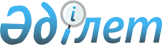 "Әлеуметтік-экономикалық даму болжамын әзірлеу қағидалары мен мерзімдерін бекіту туралы" Қазақстан Республикасы Ұлттық экономика министрінің 2015 жылғы 8 қаңтардағы № 9 бұйрығына өзгерістер енгізу туралыҚазақстан Республикасы Ұлттық экономика министрінің 2022 жылғы 17 ақпандағы № 14 бұйрығы. Қазақстан Республикасының Әділет министрлігінде 2022 жылғы 21 ақпанда № 26865 болып тіркелді
      БҰЙЫРАМЫН:
      1. "Әлеуметтік-экономикалық даму болжамын әзірлеу қағидалары мен мерзімдерін бекіту туралы" Қазақстан Республикасы Ұлттық экономика министрінің 2015 жылғы 8 қаңтардағы № 9 бұйрығына (Нормативтік құқықтық актілерді мемлекеттік тіркеу тізілімінде № 10555 болып тіркелген) мынадай өзгерістер енгізілсін:
      кіріспесі мынадай редакцияда жазылсын:
      "Қазақстан Республикасы Бюджет кодексінің 61-бабының 8-тармағына сәйкес БҰЙЫРАМЫН:";
      көрсетілген бұйрықпен бекітілген Әлеуметтік-экономикалық даму болжамын әзірлеу қағидалары мен мерзімдерінде:
      1-тармақ мынадай редакцияда жазылсын:
      "1. Осы Әлеуметтік-экономикалық даму болжамын әзірлеу қағидалары мен мерзімдері (бұдан әрі – Қағидалар) Қазақстан Республикасы Бюджет кодексінің 61-бабына сәйкес әзірленді.";
      7 және 8-тармақтар мынадай редакцияда жазылсын:
      "7. Қазақстан Республикасының әлеуметтік-экономикалық даму болжамы мемлекеттік органның даму жоспарын, жоспарлы кезеңге арналған республикалық бюджетті, облыстың, республикалық маңызы бар қаланың, астананың әлеуметтік-экономикалық даму болжамын әзірлеу үшін негіз болып табылады.
      8. Облыстың, республикалық маңызы бар қаланың, астананың әлеуметтік-экономикалық даму болжамы облыстың, ресубликалық маңызы бар қаланың, астананың, ауданның (облыстық маңызы бар қаланың), аудандық маңызы бар қаланың, ауылдың, кенттің, ауылдық округтің жергілікті бюджеттерін әзірлеу үшін негіз болып табылады.";
      10-тармақтың 9) тармақшасы мынадай редакцияда жазылсын:
      "9) жалпыұлттық басымдықтарды іске асыруға бағытталған жаңа шығыстар бастамалары;";
      көрсетілген Қағидаларға 1, 2, 3, 4 және 5-қосымшалар осы бұйрыққа 1, 2, 3, 4 және 5-қосымшаларға сәйкес редакцияда жазылсын.
      2. Макроэкономикалық талдау және болжамдау департаменті заңнамада белгіленген тәртіппен:
      1) осы бұйрықты Қазақстан Республикасының Әділет министрлігінде мемлекеттік тіркеуді;
      2) осы бұйрықты Қазақстан Республикасының Ұлттық экономика министрлігінің интернет-ресурсында орналастыруды;
      3) осы бұйрық Қазақстан Республикасының Әділет министрлігінде мемлекеттік тіркелгеннен кейін он жұмыс күні ішінде Қазақстан Республикасы Ұлттық экономика министрлігінің Заң департаментіне осы тармақтың 1) және 2) тармақшаларында көзделген іс-шаралардың орындалуы туралы мәліметтер беруді қамтамасыз етсін.
      3. Осы бұйрықтың орындалуын бақылау жетекшілік ететін Қазақстан Республикасының Ұлттық экономика вице-министріне жүктелсін.
      4. Осы бұйрық алғашқы ресми жарияланған күнінен кейін күнтізбелік он күн өткен соң қолданысқа енгізіледі.
      1-нысан 1. Бес жылдық кезеңге арналған Қазақстан Республикасының әлеуметтік-экономикалық даму көрсеткіштерінің болжамы
      2-нысан 2. Қазақстан Республикасының бюджеттік параметрлері мен Ұлттық қорының жоспарлы кезеңге арналған болжамы
      миллиард теңге
      1-нысан Қазақстан Республикасының әлеуметтік-экономикалық даму болжамы бөлімдерінің құрылымы
      2-нысан Облыстың, республикалық маңызы бар қаланың, астананың әлеуметтік-экономикалық даму болжамы бөлімдерінің құрлымы Қазақстан Республикасының әлеуметтік-экономикалық дамуының болжамды параметрлерін есептеу үшін қажетті ақпараттар мен көрсеткіштердің нысандары және тізбесі
      1-нысан 1. Бес жылдық кезеңге арналған Қазақстан Республикасының әлеуметтік-экономикалық даму болжамы шеңберінде әлеуметтік-экономикалық саясаттың негізгі бағыттарын қалыптастыру үшін қажетті ақпараттар тізбесі
      2-нысан 2. Қазақстан Республикасының әлеуметтік-экономикалық дамуының болжамды параметрлерін 
      есептеуге қажетті көрсеткіштер тізбесі
      Ескертпе:
      * көмір қойыртпасын қоспағандағы мәліметтер
      3-нысан 3. Қазақстан Республикасының бюджеті мен Ұлттық қорының жоспарлы кезеңге арналған параметрлер тізбесі
      миллиард теңге
      4-нысан 4. Пайдалану бағыттары бойынша негізгі капиталға салынған инвестициялар болжамы
      миллиард теңге
      5-нысан 5. Қазақстан Республикасының макроэкономикалық даму көрсеткіштерінің болжамын әзірлеу үшін жауапты мемлекеттік органдарға арналған басымдықтар мен әлеуметтік-экономикалық саясаттың және салалардың даму көрсеткіштерінің негізгі бағыттарын қалыптастыру үшін ақпарат ұсыну бойынша ұсынымдар
      1. Әлеуметтік-экономикалық саясатты қалыптастыру
      Жетекшілік ететін саладағы (аядағы) мемлекеттік саясатты қалыптастыруға және іске асыруға уәкілетті жауапты мемлекеттік орган алдағы жоспарланатын (бес жылдық) кезеңге арналған салаларды дамытудың басымдықтарын және негізгі бағыттарын қалыптастырады.
      Жетекшілік ететін саладағы мемлекеттік саясаттың басымдықтары және негізгі бағыттары Қазақстан Республикасының стратегиялық және бағдарламалық құжаттарын, Қазақстан Республикасы Мемлекет Басшысының, Үкіметінің тапсырмаларында, Қазақстан Республикасы Президентінің Қазақстан халқына жыл сайынғы жолдауында айқындалған, саясатқа сәйкес болуы тиіс.
      Ақпаратта, алдағы жоспарланатын (бесжылдық) кезеңге арналған нысаналы индикаторлар және жоспарланатын кезең соңындағы жетістіктердің нәтижелері көрсетіле отырып, аталған салада іске асырылып жатқан барлық мемлекеттік бағдарламалар көрсетіледі.
      Сондай-ақ ақпаратта жоспарланатын және іске асырылатын жобаларды, алдағы жоспарланатын (бес жылдық) кезеңнің соңына дейін нысаналы көрсеткіштердің жетістіктері көрсетілген жетекшілік ететін саладағы саясатты іске асыру жөніндегі шаралар көрсетіледі.
      Салаларды дамыту басымдықтары алдағы жоспарланатын (бес жылдық) кезеңге арналған әлеуметтік-экономикалық даму болжамы шеңберінде мақұлданған, әлеуметтік-экономикалық саясаттың негізгі басымдықтары мен бағыттарына сәйкес келмеген жағдайда салалық жобалар мемлекеттік бюджеттен қаржыландырумен қамтамасыз етілмейтін болады.
      2. Орта мерзімді (бес жылдық) кезеңге арналған салаларды дамытудың болжамды көрсеткіштерін әзірлеу
      Жауапты мемлекеттік органдар ұсынатын, жетекшілік ететін салаларды дамытудың алдағы жоспарланатын (бес жылдық) кезеңге арналған болжамды көрсеткіштері Қазақстан Республикасының стратегиялық құжаттарында айқындалған салалар бойынша нысаналы индикаторлар жетістіктеріне сәйкес болуы тиіс.
      Салалардың даму көрсеткіштерінің болжамына әрбір болжамданатын көрсеткіштің алдағы жоспарланатын (бес жылдық) кезеңге арналған күтілетін төмендеуі және ұлғаюы бойынша факторларды төмендеу мен өсу себептерін, іске асырылатын жобалар мен тапсырмалар көрсетілген жазбаша негіздеме ұсынылады.
      Мемлекеттік және орыс тілдеріндегі ақпарат құжат бұқаралық ақпарат құралдарында жарияланатындықтан қысқа, айқын және халыққа түсінікті жинақы тілде баяндалады.
      1-нысан 1. Бес жылдық кезеңге арналған облыстың, республикалық маңызы бар қаланың, астананың әлеуметтік-экономикалық даму көрсеткіштерінің болжамы
      2-нысан 2. __________________ ауданның, облыстық маңызы бар қаланың әлеуметтік-экономикалық даму болжамы
      миллион теңге
      3-нысан 3. Жоспарлы кезеңге арналған облыстың, республикалық маңызы бар қаланың, астананың бюджетік параметрлерінің болжамы
      миллион теңге
      4-нысан 4. Басым бағыттар бөлінісінде жоспарлы кезеңге арналған жергілікті басым бюджеттік инвестиялар тізбесі 1. Бес жылдық кезеңге арналған облыстың, республикалық маңызы бар қаланың, астананың әлеуметтік-экономикалық дамуының болжамды параметрлерін есептеуге қажетті көрсеткіштер тізбесі
      1-нысан
      2-нысан 2. Жоспарлы кезеңге арналған облыстың, республикалық маңызы бар қаланың, астананың бюджеттік параметрлерінің болжамы
      мың теңге
					© 2012. Қазақстан Республикасы Әділет министрлігінің «Қазақстан Республикасының Заңнама және құқықтық ақпарат институты» ШЖҚ РМК
				
                 Қазақстан Республикасы           Ұлттық экономика министрі 
А. Куантыров

      "КЕЛІСІЛГЕН"Қазақстан Республикасының Ақпарат және қоғамдық даму министрлігі"КЕЛІСІЛГЕН"Қазақстан Республикасының Ауыл шаруашылығы министрлігі"КЕЛІСІЛГЕН"Қазақстан Республикасының Индустрия және инфрақұрылымдықдаму министрлігі"КЕЛІСІЛГЕН"Қазақстан Республикасының Еңбек және халықты әлеуметтікқорғау министрлігі"КЕЛІСІЛГЕН"Қазақстан РеспубликасыныңҚаржы министрлігі"КЕЛІСІЛГЕН"Қазақстан РеспубликасыныңМәдениет және спорт министрлігі"КЕЛІСІЛГЕН"Қазақстан РеспубликасыныңСауда және интеграция министрлігі"КЕЛІСІЛГЕН"Қазақстан РеспубликасыныңСыртқы істер министрлігі"КЕЛІСІЛГЕН"Қазақстан РеспубликасыныңЦифрлық даму, инновациялар жәнеаэроғарыш өніркәсібі министрлігі"КЕЛІСІЛГЕН"Қазақстан РеспубликасыныңЭкология, геология және табиғиресурстар министрлігі"КЕЛІСІЛГЕН"Қазақстан РеспубликасыныңЭнергетика министрлігі
Қазақстан Республикасы
Ұлттық экономика министрінің
2022 жылғы 17 ақпандағы
№ 14 Бұйрыққа
1-қосымша
Әлеуметтік-экономикалық даму 
болжамын әзірлеу қағидалары
мен мерзімдеріне
1-қосымша
Р/с
№
Көрсеткіштің атауы
1-ші жоспарланатын жылдың алдындағы ағымдағы жыл
Болжанатын кезең жылы
Болжанатын кезең жылы
Болжанатын кезең жылы
Болжанатын кезең жылы
Болжанатын кезең жылы
Р/с
№
Көрсеткіштің атауы
1-ші жоспарланатын жылдың алдындағы ағымдағы жыл
1-ші
2-ші
3-ші
4-ші
5-ші
Р/с
№
Көрсеткіштің атауы
Бағалау
Болжам
Болжам
Болжам
Болжам
Болжам
1
2
3
4
5
6
7
8
1.
ЖІӨ, миллиард теңге
2.
ЖІӨ-нің нақты өзгеруі, алдыңғы жылға қарағанда %-бен
3.
ЖІӨ, есептік бағам бойынша миллиард АҚШ доллары
4.
Халықтың жан басына шаққандағы ЖІӨ, есептік бағам бойынша АҚШ доллары
Экономика салаларының ЖҚҚ НКИ
Экономика салаларының ЖҚҚ НКИ
Экономика салаларының ЖҚҚ НКИ
Экономика салаларының ЖҚҚ НКИ
Экономика салаларының ЖҚҚ НКИ
Экономика салаларының ЖҚҚ НКИ
Экономика салаларының ЖҚҚ НКИ
Экономика салаларының ЖҚҚ НКИ
5.
Ауыл, орман және балық шаруашылығы, алдыңғы жылға қарағанда %-бен
6.
Өнеркәсіп, алдыңғы жылға қарағанда %-бен
7.
Тау-кен өндіру өнеркәсібі және карьерлерді игеру, алдыңғы жылға қарағанда %-бен
8.
Шикі мұнай өндіру, миллион тонна
9.
Мұнайдың әлемдік бағасы (Brent қоспасы), жылына орташа есеппен бір баррелі үшін АҚШ доллары
10.
Өңдеу өнеркәсібі, алдыңғы жылға қарағанда %-бен
11.
Құрылыс, алдыңғы жылға қарағанда %-бен
12.
Көлік және қоймалау, алдыңғы жылға қарағанда %-бен
13.
Ақпарат және байланыс, алдыңғы жылға қарағанда %-бен
14.
Көтерме және бөлшек саудада сату; автомобильдер мен мотоциклдерді жөндеу, алдыңғы жылға қарағанда %-бен
Ақша-кредит саясатының көрсеткіштері
Ақша-кредит саясатының көрсеткіштері
Ақша-кредит саясатының көрсеткіштері
Ақша-кредит саясатының көрсеткіштері
Ақша-кредит саясатының көрсеткіштері
Ақша-кредит саясатының көрсеткіштері
Ақша-кредит саясатының көрсеткіштері
Ақша-кредит саясатының көрсеткіштері
15.
Экономикаға ЕДБ кредиттері, миллиард теңге, кезеңнің соңына
16.
Резиденттердің депозиттері, миллиард теңге, кезеңнің соңына
17.
Инфляция, кезең соңына %-бен
Төлем теңгерімінің көрсеткіштері
Төлем теңгерімінің көрсеткіштері
Төлем теңгерімінің көрсеткіштері
Төлем теңгерімінің көрсеткіштері
Төлем теңгерімінің көрсеткіштері
Төлем теңгерімінің көрсеткіштері
Төлем теңгерімінің көрсеткіштері
Төлем теңгерімінің көрсеткіштері
18.
Тауарлар экспорты, миллион АҚШ доллары
19.
Тауарлар импорты, миллион АҚШ доллары
20.
Сауда теңгерімі, миллион АҚШ доллары
21.
Ағымдағы шот, миллион АҚШ доллары
22.
ЖІӨ-ге қатысты %-бен
Мемлекет міндеттемелерінің көрсеткіштері
Мемлекет міндеттемелерінің көрсеткіштері
Мемлекет міндеттемелерінің көрсеткіштері
Мемлекет міндеттемелерінің көрсеткіштері
Мемлекет міндеттемелерінің көрсеткіштері
Мемлекет міндеттемелерінің көрсеткіштері
Мемлекет міндеттемелерінің көрсеткіштері
Мемлекет міндеттемелерінің көрсеткіштері
23.
Мемлекеттік борыш, миллиард теңге
24.
ЖІӨ-ге қатысты %-бен
25.
Үкіметтік борыш, миллиард теңге
26.
ЖІӨ-ге қатысты %-бен
27.
ішкі 
28.
сыртқы
Әлеуметтік саланың көрсеткіштері
Әлеуметтік саланың көрсеткіштері
Әлеуметтік саланың көрсеткіштері
Әлеуметтік саланың көрсеткіштері
Әлеуметтік саланың көрсеткіштері
Әлеуметтік саланың көрсеткіштері
Әлеуметтік саланың көрсеткіштері
Әлеуметтік саланың көрсеткіштері
29.
Халықтың өмір сүру ұзақтығы, жыл
30.
Халық саны, мың адам
31.
Жұмыс күші (15 және одан жоғары жастағы), мың адам
32.
Жұмыспен қамтылған халық, мың адам
33.
жалдамалы жұмыскерлер, мың адам
34.
өзін-өзі жұмыспен қамтыған жұмыскерлер, мың адам
35.
Жұмыссыз халық (15 және одан жоғары жастағы), мың адам
36.
Жұмыссыздық деңгейі, %-бен
37.
Техникалық және кәсіптік білімі бар кадрларды шығару, мың адам
38.
Жоғары білімі бар кадрларды шығару, мың адам
39.
Жоғары оқу орнынан кейінгі білімі бар кадрларды шығару, мың адам
40.
Ең төменгі жалақы мөлшері, теңге
41.
Бір жұмыскердің орташа айлық жалақысы, теңге
42.
Нақты жалақы индексі, алдыңғы жылға қарағанда %-бен
43.
Айлық есептік көрсеткіш, теңге
44.
Зейнеткерлер саны, мың адам
45.
Базалық зейнетақы төлемiнiң ең төмен мөлшерi, теңге
46.
Ең төмен зейнетақы мөлшері, теңге
47.
Ең төмен күнкөріс деңгейі, теңге
48.
Табысы күнкөрістің ең төменгі деңгейі шамасынан төмен халықтың үлесі, %-бен
Р/с
№
Көрсеткіштер атауы
Көрсеткіштер атауы
1-ші жоспарланатын жылдың алдындағы ағымдағы жыл
1-ші жоспарланатын жылдың алдындағы ағымдағы жыл
Болжанатын кезең жылы
Болжанатын кезең жылы
Болжанатын кезең жылы
Р/с
№
Көрсеткіштер атауы
Көрсеткіштер атауы
1-ші жоспарланатын жылдың алдындағы ағымдағы жыл
1-ші жоспарланатын жылдың алдындағы ағымдағы жыл
1-ші
2-ші
3-ші
Р/с
№
Көрсеткіштер атауы
Көрсеткіштер атауы
Бағалау
Бағалау
Болжам
Болжам
Болжам
1
2
2
3
3
4
5
6
Мемлекеттік бюджет
Мемлекеттік бюджет
Мемлекеттік бюджет
Мемлекеттік бюджет
Мемлекеттік бюджет
Мемлекеттік бюджет
Мемлекеттік бюджет
Мемлекеттік бюджет
1.
Түсімдер
Түсімдер
2.
ЖІӨ-ге қатысты %-бен
ЖІӨ-ге қатысты %-бен
3.
Кірістер (трансферттерді есептемегенде)
Кірістер (трансферттерді есептемегенде)
4.
ЖІӨ-ге қатысты %-бен
ЖІӨ-ге қатысты %-бен
5.
алдыңғы жылға қарағанда %-бен
алдыңғы жылға қарағанда %-бен
6.
Салықтық түсімдер
Салықтық түсімдер
7.
Салықтық емес түсімдер
Салықтық емес түсімдер
8.
Капиталмен жасалатын операциялардан түсетін түсімдер
Капиталмен жасалатын операциялардан түсетін түсімдер
9.
Трансферттердің түсімдері
Трансферттердің түсімдері
10.
Ұлттық қордан кепілдендірілген трансферт
Ұлттық қордан кепілдендірілген трансферт
11.
Ұлттық қордан нысаналы трансферт
Ұлттық қордан нысаналы трансферт
12.
Бюджеттік кредиттерді өтеу
Бюджеттік кредиттерді өтеу
13.
Шығыстар
Шығыстар
14.
ЖІӨ-ге қатысты %-бен
ЖІӨ-ге қатысты %-бен
15.
алдыңғы жылға қарағанда %-бен
алдыңғы жылға қарағанда %-бен
16.
Тапшылық/профицит
Тапшылық/профицит
17.
ЖІӨ-ге қатысты %-бен
ЖІӨ-ге қатысты %-бен
18.
Мұнайға қатысты емес тапшылық/профицит
Мұнайға қатысты емес тапшылық/профицит
19.
ЖІӨ-ге қатысты %-бен
ЖІӨ-ге қатысты %-бен
Республикалық бюджет
Республикалық бюджет
Республикалық бюджет
Республикалық бюджет
Республикалық бюджет
Республикалық бюджет
Республикалық бюджет
Республикалық бюджет
20.
Түсімдер
Түсімдер
21.
ЖІӨ-ге қатысты %-бен
ЖІӨ-ге қатысты %-бен
22.
Кірістер (трансферттерді ескермегенде)
Кірістер (трансферттерді ескермегенде)
23.
ЖІӨ-ге қатысты %-бен
ЖІӨ-ге қатысты %-бен
24.
алдыңғы жылға қарағанда %-бен
алдыңғы жылға қарағанда %-бен
25.
Салықтық түсімдер
Салықтық түсімдер
26.
Салықтық емес түсімдер
Салықтық емес түсімдер
27.
Капиталмен жасалатын операциялардан түсетін түсімдер
Капиталмен жасалатын операциялардан түсетін түсімдер
28.
Трансферттер түсімдері
Трансферттер түсімдері
29.
Ұлттық қордан кепілдендірілген трансферт
Ұлттық қордан кепілдендірілген трансферт
30.
Ұлттық қордан берілетін нысаналы трансферт
Ұлттық қордан берілетін нысаналы трансферт
31.
бюджеттік алып қоюлар
бюджеттік алып қоюлар
32.
Бюджеттік кредиттерді өтеу
Бюджеттік кредиттерді өтеу
33.
Шығыстар
Шығыстар
34.
ЖІӨ-ге қатысты %-бен
ЖІӨ-ге қатысты %-бен
35.
алдыңғы жылға қарағанда %-бен
алдыңғы жылға қарағанда %-бен
36.
Тапшылық/профицит
Тапшылық/профицит
37.
ЖІӨ-ге қатысты %-бен
ЖІӨ-ге қатысты %-бен
38.
Мұнайға қатысты емес тапшылық/профицит
Мұнайға қатысты емес тапшылық/профицит
39.
ЖІӨ-ге қатысты %-бен
ЖІӨ-ге қатысты %-бен
Қазақстан Республикасының Ұлттық қоры
Қазақстан Республикасының Ұлттық қоры
Қазақстан Республикасының Ұлттық қоры
Қазақстан Республикасының Ұлттық қоры
Қазақстан Республикасының Ұлттық қоры
Қазақстан Республикасының Ұлттық қоры
Қазақстан Республикасының Ұлттық қоры
Қазақстан Республикасының Ұлттық қоры
40.
Түсімдер - Барлығы
Түсімдер - Барлығы
41.
мұнай секторы ұйымдарынан түсетін түсімдер
мұнай секторы ұйымдарынан түсетін түсімдер
42.
Ұлттық қорды басқарудан алынатын инвестициялық кірістер
Ұлттық қорды басқарудан алынатын инвестициялық кірістер
43.
республикалық меншікті жекешелендіруден түсетін түсімдер
республикалық меншікті жекешелендіруден түсетін түсімдер
44.
Пайдалану
Пайдалану
45.
Ұлттық қордан кепілдендірілген трансферт
Ұлттық қордан кепілдендірілген трансферт
46.
Ұлттық қордан нысаналы трансферт
Ұлттық қордан нысаналы трансферт
47.
Ұлттық қорды басқаруға және жыл сайынғы сыртқы аудитті жүргізуге байланысты шығыстарды жабу
Ұлттық қорды басқаруға және жыл сайынғы сыртқы аудитті жүргізуге байланысты шығыстарды жабу
48.
Ұлттық қорда қаражаттың таза жинақталуы
Ұлттық қорда қаражаттың таза жинақталуы
49.
Ұлттық қордың есепті кезең соңындағы қаражаты – Барлығы
Ұлттық қордың есепті кезең соңындағы қаражаты – Барлығы
50.
ЖІӨ-ге қатысты %-бен
ЖІӨ-ге қатысты %-бен
51.
Ұлттық қордың валюталық активтері, жыл соңына 
Ұлттық қордың валюталық активтері, жыл соңына 
52.
миллиард АҚШ доллары
миллиард АҚШ доллары
Шоғырландырылған бюджет
Шоғырландырылған бюджет
Шоғырландырылған бюджет
Шоғырландырылған бюджет
Шоғырландырылған бюджет
Шоғырландырылған бюджет
Шоғырландырылған бюджет
Шоғырландырылған бюджет
53.
Түсімдер
Түсімдер
54.
ЖІӨ-ге қатысты %-бен
ЖІӨ-ге қатысты %-бен
55.
мұнай
мұнай
56.
мұнай емес
мұнай емес
57.
Шығыстар
Шығыстар
58.
ЖІӨ-ге қатысты %-бен
ЖІӨ-ге қатысты %-бен
59.
Шоғырландырылған баланс
Шоғырландырылған баланс
60.
ЖІӨ-ге қатысты %-бен
ЖІӨ-ге қатысты %-бен
61.
Мұнай емес баланс
Мұнай емес баланс
62.
ЖІӨ-ге қатысты %-бен
ЖІӨ-ге қатысты %-бен
Ескертпе:
аббревиатуралар және қысқартылған сөздердің толық жазылуы:
Ескертпе:
аббревиатуралар және қысқартылған сөздердің толық жазылуы:
Ескертпе:
аббревиатуралар және қысқартылған сөздердің толық жазылуы:
Ескертпе:
аббревиатуралар және қысқартылған сөздердің толық жазылуы:
Ескертпе:
аббревиатуралар және қысқартылған сөздердің толық жазылуы:
Ескертпе:
аббревиатуралар және қысқартылған сөздердің толық жазылуы:
Ескертпе:
аббревиатуралар және қысқартылған сөздердің толық жазылуы:
Ескертпе:
аббревиатуралар және қысқартылған сөздердің толық жазылуы:
АҚШ 
АҚШ 
–
–
Америка құрама штаттары
Америка құрама штаттары
Америка құрама штаттары
Америка құрама штаттары
ЕДБ
ЕДБ
–
–
екінші деңгейдегі банктер
екінші деңгейдегі банктер
екінші деңгейдегі банктер
екінші деңгейдегі банктер
ЖКҚ
ЖКҚ
–
–
жалпы қосылған құн
жалпы қосылған құн
жалпы қосылған құн
жалпы қосылған құн
ЖІӨ
ЖІӨ
–
–
жалпы ішкі өнім
жалпы ішкі өнім
жалпы ішкі өнім
жалпы ішкі өнім
Ұлттық қор
Ұлттық қор
–
–
Қазақстан Республикасының Ұлттық қоры
Қазақстан Республикасының Ұлттық қоры
Қазақстан Республикасының Ұлттық қоры
Қазақстан Республикасының Ұлттық қоры
НКИ
НКИ
–
–
нақты көлем индексі
нақты көлем индексі
нақты көлем индексі
нақты көлем индексіБұйрыққа
2-қосымша
Әлеуметтік-экономикалық даму
болжамын әзірлеу қағидалары
мен мерзімдеріне
2-қосымша
1. Қазақстан Республикасының экономикасын дамытудың қорытындылары
1. Қазақстан Республикасының экономикасын дамытудың қорытындылары
1. Қазақстан Республикасының экономикасын дамытудың қорытындылары
1.1 Алдынғы жылғы елдің әлеуметтік-экономикалық дамуы
1.2 Экономиканың ағымдағы даму серпіні
1.3 Алдынғы жылғы есептік және болжамды деректердің алшақтықтарын талдау
1.1 Алдынғы жылғы елдің әлеуметтік-экономикалық дамуы
1.2 Экономиканың ағымдағы даму серпіні
1.3 Алдынғы жылғы есептік және болжамды деректердің алшақтықтарын талдау
2. Экономикалық саясаттың негізгі бағыттары
2. Экономикалық саясаттың негізгі бағыттары
2. Экономикалық саясаттың негізгі бағыттары
2.1 Макроэкономикалық тұрақтылық
2.2 Экономиканың салаларын дамыту
2.3 Бизнес-климат және бәсекелестік
2.4 Инвестициялық тартымдылық
2.5 Цифрландыру және инновация
2.6 Адами капитал
2.7 Мемлекеттік басқару жүйесі
2.8 Өңірлік дамуы
2.9 Экономикалық интеграция
2.1 Макроэкономикалық тұрақтылық
2.2 Экономиканың салаларын дамыту
2.3 Бизнес-климат және бәсекелестік
2.4 Инвестициялық тартымдылық
2.5 Цифрландыру және инновация
2.6 Адами капитал
2.7 Мемлекеттік басқару жүйесі
2.8 Өңірлік дамуы
2.9 Экономикалық интеграция
3. Әлеуметтік-экономикалық даму болжамы
3. Әлеуметтік-экономикалық даму болжамы
3. Әлеуметтік-экономикалық даму болжамы
3.1 Дамудың сценарийлік шарттары
3.2 Экономиканы дамыту перспективалары
3.3 Экономикалық өсу факторлары
3.1 Дамудың сценарийлік шарттары
3.2 Экономиканы дамыту перспективалары
3.3 Экономикалық өсу факторлары
4. Мемлекеттік қаржының тұрақтылығы
4. Мемлекеттік қаржының тұрақтылығы
4. Мемлекеттік қаржының тұрақтылығы
4.1 Мемлекеттік қаржының тұрақтылығын бағалау
4.2 Жоспарлы кезеңге арналған бюджеттік параметрлердің және Ұлттық қордың болжамы
4.1 Мемлекеттік қаржының тұрақтылығын бағалау
4.2 Жоспарлы кезеңге арналған бюджеттік параметрлердің және Ұлттық қордың болжамы
4.2.1 Мемлекеттік бюджеттің негізгі параметрлері
4.2.2 Шоғырландырылған бюджеттің негізгі праметрлері
4.2.3 Республикалық бюджет шығыстарының басымдықтары
4.2.4 Жалпыұлттық басымдықтарды іске асыруға бағытталған шығыстардың жаңа бастамалары
4.3 Ішкі және сыртқы үкіметтік борыш болжамын қоса алғандағы мемлекет міндеттемелерінің параметрлері
4.3 Ішкі және сыртқы үкіметтік борыш болжамын қоса алғандағы мемлекет міндеттемелерінің параметрлері
5. Қосымша. Бес жылдық кезеңге арналған негізгі макроэкономикалық көрсеткіштердің, жоспарлы кезеңге арналған бюджет және Қазақстан Республикасы Ұлттық қорының болжамдары
5. Қосымша. Бес жылдық кезеңге арналған негізгі макроэкономикалық көрсеткіштердің, жоспарлы кезеңге арналған бюджет және Қазақстан Республикасы Ұлттық қорының болжамдары
5. Қосымша. Бес жылдық кезеңге арналған негізгі макроэкономикалық көрсеткіштердің, жоспарлы кезеңге арналған бюджет және Қазақстан Республикасы Ұлттық қорының болжамдары
1. Болжамды кезеңнің алдындағы жылдардағы әлеуметтік-экономикалық даму үрдістері
1. Болжамды кезеңнің алдындағы жылдардағы әлеуметтік-экономикалық даму үрдістері
1. Болжамды кезеңнің алдындағы жылдардағы әлеуметтік-экономикалық даму үрдістері
1. Болжамды кезеңнің алдындағы жылдардағы әлеуметтік-экономикалық даму үрдістері
1.1 Экономиканы дамытудың сыртқы және ішкі шарттары
1.1 Экономиканы дамытудың сыртқы және ішкі шарттары
2. Облысты, республикалық маңызы бар қалаларды, астананы дамытудың негізгі басым бағыттары
2. Облысты, республикалық маңызы бар қалаларды, астананы дамытудың негізгі басым бағыттары
2. Облысты, республикалық маңызы бар қалаларды, астананы дамытудың негізгі басым бағыттары
2. Облысты, республикалық маңызы бар қалаларды, астананы дамытудың негізгі басым бағыттары
3. Экономикалық саясатты іске асырудың негізгі шаралары
3. Экономикалық саясатты іске асырудың негізгі шаралары
3. Экономикалық саясатты іске асырудың негізгі шаралары
3. Экономикалық саясатты іске асырудың негізгі шаралары
3.1 Бюджет-салық саясаты
3.2 Инфляция деңгейін тежеу
3.3 Экономика салаларын дамыту
3.1 Бюджет-салық саясаты
3.2 Инфляция деңгейін тежеу
3.3 Экономика салаларын дамыту
3.1 Бюджет-салық саясаты
3.2 Инфляция деңгейін тежеу
3.3 Экономика салаларын дамыту
өнеркәсіп
ауыл шаруашылығы
туризм
құрылыс
көлік
байланыс
сауда
3.4 Бизнес-ахуал мен инвестициялық тартымдылықты жақсарту
3.5 Адами капиталдың сапасын жақсарту
3.4 Бизнес-ахуал мен инвестициялық тартымдылықты жақсарту
3.5 Адами капиталдың сапасын жақсарту
3.4 Бизнес-ахуал мен инвестициялық тартымдылықты жақсарту
3.5 Адами капиталдың сапасын жақсарту
4. Экономиканың негізгі өсу факторлары мен әлеуметтік-экономикалық даму көрсеткіштерінің болжамы
4. Экономиканың негізгі өсу факторлары мен әлеуметтік-экономикалық даму көрсеткіштерінің болжамы
4. Экономиканың негізгі өсу факторлары мен әлеуметтік-экономикалық даму көрсеткіштерінің болжамы
4. Экономиканың негізгі өсу факторлары мен әлеуметтік-экономикалық даму көрсеткіштерінің болжамы
5. Үш жылдық кезеңге арналған жерлікті бюджеттің негізгі параметрлері
5. Үш жылдық кезеңге арналған жерлікті бюджеттің негізгі параметрлері
5. Үш жылдық кезеңге арналған жерлікті бюджеттің негізгі параметрлері
5. Үш жылдық кезеңге арналған жерлікті бюджеттің негізгі параметрлері
5.1 Үш жылдық кезеңге арналған бюджеттік параметрлердің болжамы
5.2 Бюджетаралық қатынастар
5.3 Жергілікті бюджет шығыстарының басымдықтары
5.4 Жалпыұлттық басымдықтарды іске асыруға бағытталған шығыстардың жаңа бастамалары
5.5 Үш жылдық кезеңге арналған бюджеттік инвестициялық саясаттың негізгі басымдықтары
5.1 Үш жылдық кезеңге арналған бюджеттік параметрлердің болжамы
5.2 Бюджетаралық қатынастар
5.3 Жергілікті бюджет шығыстарының басымдықтары
5.4 Жалпыұлттық басымдықтарды іске асыруға бағытталған шығыстардың жаңа бастамалары
5.5 Үш жылдық кезеңге арналған бюджеттік инвестициялық саясаттың негізгі басымдықтары
5.1 Үш жылдық кезеңге арналған бюджеттік параметрлердің болжамы
5.2 Бюджетаралық қатынастар
5.3 Жергілікті бюджет шығыстарының басымдықтары
5.4 Жалпыұлттық басымдықтарды іске асыруға бағытталған шығыстардың жаңа бастамалары
5.5 Үш жылдық кезеңге арналған бюджеттік инвестициялық саясаттың негізгі басымдықтары
6. Бес жылдық кезеңге арналған әлеуметтік-экономикалық дамудың (аудан, облыстық маңызы бар қалалар бөлінісіндегі) негізгі көрсеткіштерінің және жоспарлы кезеңге арналған (аудандар, облыстық маңызы бар қалалар, аудандық маңызы бар қалалар, ауылдар, кенттер мен ауылдық округтер бөлінісінде) бюджет параметрлерінің (қосымша түрінде) болжамы
6. Бес жылдық кезеңге арналған әлеуметтік-экономикалық дамудың (аудан, облыстық маңызы бар қалалар бөлінісіндегі) негізгі көрсеткіштерінің және жоспарлы кезеңге арналған (аудандар, облыстық маңызы бар қалалар, аудандық маңызы бар қалалар, ауылдар, кенттер мен ауылдық округтер бөлінісінде) бюджет параметрлерінің (қосымша түрінде) болжамы
6. Бес жылдық кезеңге арналған әлеуметтік-экономикалық дамудың (аудан, облыстық маңызы бар қалалар бөлінісіндегі) негізгі көрсеткіштерінің және жоспарлы кезеңге арналған (аудандар, облыстық маңызы бар қалалар, аудандық маңызы бар қалалар, ауылдар, кенттер мен ауылдық округтер бөлінісінде) бюджет параметрлерінің (қосымша түрінде) болжамы
6. Бес жылдық кезеңге арналған әлеуметтік-экономикалық дамудың (аудан, облыстық маңызы бар қалалар бөлінісіндегі) негізгі көрсеткіштерінің және жоспарлы кезеңге арналған (аудандар, облыстық маңызы бар қалалар, аудандық маңызы бар қалалар, ауылдар, кенттер мен ауылдық округтер бөлінісінде) бюджет параметрлерінің (қосымша түрінде) болжамы
7. Жергілікті басым бюджеттік инвестициялар тізбесі (қосымша түрінде)
7. Жергілікті басым бюджеттік инвестициялар тізбесі (қосымша түрінде)
7. Жергілікті басым бюджеттік инвестициялар тізбесі (қосымша түрінде)
7. Жергілікті басым бюджеттік инвестициялар тізбесі (қосымша түрінде)Бұйрыққа
3-қосымша
Әлеуметтік-экономикалық даму 
болжамын әзірлеу қағидалары
мен мерзімдеріне
3-қосымша
Р/с
№
Бөлімнің атауы
Жауапты орындаушы
1
2
3
1.
Қазақстан Республикасының экономикасын дамытудың қорытындылары
ҰЭМ
1.1
Алдыңғы жылғы елдің әлеуметтік-экономикалық дамуы
ҰЭМ
1.2 
Экономиканың ағымдағы даму серпіні
ҰЭМ
1.3
Алдыңғы жылғы есептік және болжамды деректердің алшақтықтарын талдау
ҰЭМ
2.
Экономикалық саясаттың негізгі бағыттары
ҰЭМ, ҰБ, ИИДМ, Қаржымині, СИМ, Энергетикамині, АШМ, АҚДМ, ЦДИАӨМ, ІІМ, МСМ, БҒМ, ДСМ, Еңбекмині, МҚІА, СІМ, ЭГТРМ
2.1
Макроэкономикалық тұрақтылық
ҰЭМ, Энергетикамині, Қаржымині, ИИДМ, АШМ, ҰБ, ҚНРДА
Ақша-кредит саясаты, инфляцияны тежеу жөніндегі шараларды қоса алғанда
ҰБ, ҰЭМ, СИМ, АШМ, Энергетикамині
Қаржы секторының тұрақтылығын реттеу және қамтамасыз ету саласындағы саясат
ҚНРДА, ҰБ
Квазимемлекеттік секторды ескере отырып, мемлекет міндеттемелерін басқару саясаты
ҰЭМ, ҰБ, Қаржымині
Бюджет саясатының негізгі басымдықтары 
ҰЭМ, ҰБ, Қаржымині,
Салық саясатының негізгі басымдықтары
ҰЭМ, Қаржымині
Қазақстан Республикасы Ұлттық қорының қаражатын қалыптастыру және пайдалану саясаты
ҰЭМ, ҰБ, Қаржымині
Бюджеттік инвестициялық саясаттың (оның ішінде бюджеттік инвестициялар) негізгі басымдықтары 
ҰЭМ, ИИДМ, АШМ, Энергетикамині, ЭГТРМ, СИМ, МСМ, АҚДМ, ЦДҚАӨМ, БҒМ, ДСМ
Бюджетаралық қатынастар
ҰЭМ
2.2
Экономика салаларын дамыту саясаты
ҰЭМ, ИИДМ, Энергетикамині, АШМ, АҚДМ, ЦДИАӨМ, МСМ
отын-энергетикалық кешен
Энергетикамині
мұнай-газ секторы
Энергетикамині
электр энергетикасы
Энергетикамині
атом өнеркәсібі
Энергетикамині
көмір өнеркәсібі 
ИИДМ
тау-кен металлургия кешені
ИИДМ
агроөнеркәсіптік кешен
АШМ
жеңіл өнеркәсіп
ИИДМ
химия өнеркәсібі
ИИДМ
фармацевтика саласы
ИИДМ
құрылыс материалдарының өндірісі
ИИДМ
машина жасау
ИИДМ
құрылыс
ИИДМ
сауда
СИМ
ақпараттық-коммуникациялық технологиялар
ЦДИАӨМ
инфокоммуникациялық инфрақұрылым, цифрлық экономика
ЦДИАӨМ
көлік және логистика
ИИДМ
туризм
МСМ
басқалар
ОМО
2.3
Бизнес-климат және бәсекелестік
ҰЭМ, СІМ
Инвестициялық ахуалды жақсарту
ҰЭМ, СІМ, Қаржымині
Пайдалану бағыттары және қаржыландыру көздері бойынша негізгі капиталға инвестициялар көлемінің болжамы
ҰЭМ, СІМ, Қаржымині
Мемлекеттік-жекешелік әріптестіктікті дамыту
ҰЭМ
Табиғи монополиялар субъектілерінің реттеліп көрсетілетін қызметтеріне тарифтердің шекті өсу болжамын ескере отырып, тарифтік және монополияға қарсы саясат
ҰЭМ, БҚДА
2.4
Инвестициялық тартымдылық
СІМ, ҰЭМ
2.5
Цифрландыру және инновация
ЦДИАӨМ
2.6
Адами капитал
ҰЭМ, БҒМ, ДСМ, Еңбекмині, ІІМ
Білім беру
БҒМ
Денсаулық сақтау
ДСМ
Жұмыспен қамту
Еңбекмині
Әлеуметтік қамтамасыз ету
Еңбекмині
2.7
Мемлекеттік басқару жүйесі
ҰЭМ, МҚІА, ЦДИАӨМ
мемлекеттік қызмет
МҚІА, ҰЭМ
мемлекеттік қызметтерді көрсету
ЦДИАӨМ, МҚІА, ОМО
2.8
Өңірлік даму
ҰЭМ, ИИДМ, Энергетикамині, ЭГТРМ, ЖАО
өңірлік саясат
ҰЭМ
тұрғын үй құрылысы
ИИДМ
тұрғын үй-коммуналдық шаруашылығы
ҰЭМ, ИИДМ, ЭГТРМ, Энергетикамині
2.9
Экономикалық интеграция
СИМ, ОМО
Сыртқы сауда саясаты
СИМ
Халықаралық интеграция
СИМ
3.
Әлеуметтік-экономикалық даму болжамы
ҰЭМ, ИИДМ, Энергетикамині, АШМ, СИМ, ЦДИАӨМ, Еңбекмині, БҒМ
3.1
Дамудың сценарийлік шарттары
ҰЭМ
3.2
Экономиканы дамыту перспективалары
ҰЭМ
3.3
Экономикалық өсу факторлары
ҰЭМ
3.4
Сұраныс тарапынан болжамды сипаттау
ҰЭМ
Түпкілікті тұтынуға шығыстар
ҰЭМ
Жалпы жинақтау (негізгі капиталға инвестициялар)
ҰЭМ, ИИДМ, Энергетикамині, СИМ, АШМ, ЦДИАӨМ, СІМ
Тауарлар мен қызметтердің таза экспорты
ҰБ
Тауарлар мен қызметтер экспорты 
ҰБ
Тауарлар мен қызметтер импорты
ҰБ
3.5
Ұсыныстар тарапынан болжамды сипаттау (экономика салалары)
ҰЭМ, ИИДМ, Энергетикамині, СИМ, АШМ, ЦДИАӨМ
отын-энергетикалық кешен
Энергетикамині
мұнай-газ секторы
Энергетикамині
электр энергетикасы
Энергетикамині
атом өнеркәсібі
Энергетикамині
көмір өнеркәсібі
ИИДМ
тау-кен металлургия кешені
ИИДМ
металл кендерін өндіру
ИИДМ
металлургия өнеркәсібі
ИИДМ
агроөнеркәсіптік кешен
АШМ
тамақ өнеркәсібі
АШМ
жеңіл өнеркәсіп
ИИДМ
химия өнеркәсібі
ИИДМ
фармацевтика саласы
ИИДМ
құрылыс материалдарының өндірісі
ИИДМ
машина жасау
ИИДМ
құрылыс
ИИДМ
сауда
СИМ
ақпараттық-коммуникациялық технологиялар
ЦДИАӨМ
инфокоммуникациялық инфрақұрылым, цифрлық экономика
ЦДИАӨМ
көлік және логистика
ИИДМ
басқалар
ОМО
3.6
Тиісті негіздемелермен ақша-кредит саясаты көрсеткіштерінің болжамы 
ҰБ
3.7
Тиісті негіздемелермен төлем теңгерімі көрсеткіштерінің болжамы
ҰБ
3.8
Тиісті негіздемелермен әлеуметтік сала көрсеткіштерінің болжамы
Еңбекмині, БҒМ, ДСМ, Қаржымині
4.
Мемлекеттік қаржының тұрақтылығы
ҰЭМ, Қаржымині, 
4.1
Мемлекеттік қаржының тұрақтылығын бағалау
ҰЭМ, Қаржымині
4.2
Жоспарлы кезеңге арналған бюджеттік параметрлердің және Ұлттық қордың болжамы
ҰЭМ, Қаржымині
4.2.1
Шоғырландырылған, мемлекеттік және республикалық бюджеттердің түсімдері мен шығыстарының, тиісті бюджеттің тапшылығы (профициті) мен мұнайға қатысты емес тапшылығының (профицитінің) болжамын қамтитын бюджеттік параметрлердің болжамы
ҰЭМ, Қаржымині
4.2.2
Қазақстан Республикасы Ұлттық қорының түсімдері мен шығыстарының болжамы
ҰЭМ, Қаржымині
4.2.3
Республикалық бюджет шығыстарының басымдықтары
ҰЭМ, ОМО
4.2.4
Жалпыұлттық басымдықтарды іске асыруға бағытталған шығыстардың жаңа бастамалары
ҰЭМ
4.3
Ішкі және сыртқы үкіметтік борыштың болжамын қоса алғанда, мемлекет міндеттемелерінің параметрлері
ҰЭМ, Қаржымині 
Р/с
№
Көрсеткіштер
Жауапты орындаушы
1-ші жоспарланатын жылдың алдындағы ағымдағы жыл
Болжанатын кезең жылы
Болжанатын кезең жылы
Болжанатын кезең жылы
Болжанатын кезең жылы
Болжанатын кезең жылы
Болжамды параметрлердің негіздемесі (негізгі жобалар мен шараларды белгілеу)
Р/с
№
Көрсеткіштер
Жауапты орындаушы
1-ші жоспарланатын жылдың алдындағы ағымдағы жыл
1-ші
2-ші
3-ші
4-ші
5-ші
Болжамды параметрлердің негіздемесі (негізгі жобалар мен шараларды белгілеу)
Р/с
№
Көрсеткіштер
Жауапты орындаушы
Бағалау
Болжам
Болжам
Болжам
Болжам
Болжам
Болжамды параметрлердің негіздемесі (негізгі жобалар мен шараларды белгілеу)
1
2
3
4
5
6
7
8
9
10
1.
ЖІӨ, миллиард теңге
ҰЭМ
2.
ЖІӨ-нің нақты өзгеруі, алдыңғы жылға қарағанда %-бен
ҰЭМ
3.
ЖІӨ, миллиард АҚШ доллары есептелген бағам бойынша
ҰЭМ
4.
СҚП бойынша ЖІӨ, ағымдағы халықаралық доллармен
ҰЭМ
5.
Халықтың жан басына шаққандағы ЖІӨ, АҚШ доллары есептелген бағам бойынша 
ҰЭМ
6.
Мұнай экспорты, мың тонна
Энергетикамині
7.
Шикізаттық емес тауарлар экспорты, миллиард АҚШ доллары
СИМ, ИИДМ, АШМ, Энергетикамині
8.
Негізгі капиталға инвестициялар, миллиард теңге
ҰЭМ, СИМ
9.
ЖІӨ-ге қатысты %-бен
ҰЭМ, СИМ
10.
Негізгі капиталға НКИ инвестициялар, алдыңғы жылға қарағанда %-бен
ҰЭМ, СИМ
11.
Есеп айырысу бағамы, АҚШ долларына теңге
ҰЭМ
12.
Мұнай бағасы, бір баррелі үшін АҚШ доллары
ҰЭМ
(ХҚҰ консенсус-болжамы)
13.
Металдар бағасының индексі, алдыңғы жылға қарағанда %-бен
ҰЭМ (ХҚҰ деректері бойынша)
Экономика салаларының НКИ ЖҚҚ
Экономика салаларының НКИ ЖҚҚ
Экономика салаларының НКИ ЖҚҚ
Экономика салаларының НКИ ЖҚҚ
Экономика салаларының НКИ ЖҚҚ
Экономика салаларының НКИ ЖҚҚ
Экономика салаларының НКИ ЖҚҚ
Экономика салаларының НКИ ЖҚҚ
Экономика салаларының НКИ ЖҚҚ
Экономика салаларының НКИ ЖҚҚ
14.
Ауыл шаруашылығының жалпы өнімі (қызметтері), алдыңғы жылға қарағанда %-бен
АШМ
15.
Өсімдік шаруашылығының жалпы өнімі, алдыңғы жылға қарағанда %-бен
АШМ
16.
Астық (күрішті қосқанда) және бұршақ тұқымдас дақылдарды өңделгеннен кейiнгi салмағында жалпы жинау, мың тонна
АШМ
17.
Мал шаруашылығының жалпы өнімі, алдыңғы жылға қарағанда %-бен
АШМ
18.
Орман шаруашылығының өнімі (қызметінің), алдыңғы жылға қарағанда %-бен
ЭГТРМ
19.
Балық аулау және акваөсіру, алдыңғы жылдың тиісті кезеңіне, %
ЭГТРМ
20.
Өнеркәсіп, алдыңғы жылға қарағанда %-бен
ҰЭМ, ИИДМ, Энергетикамин, АШМ
21.
Тау-кен өндіру өнеркәсібі және карьерлерді игеру, алдыңғы жылға қарағанда %-бен
ҰЭМ, ИИДМ, Энергетикамині
22.
Көмір өндіру, алдыңғы жылға қарағанда %-бен*
ИИДМ
23.
Мұнай және газ конденсатын өндіру көлемі, жылына миллион тонна, соның ішінде:
Энергетикамині
23.
1 ірі кенорын 
Энергетикамині
23.
2 ірі кенорын 
Энергетикамині
23.
3 ірі кенорын 
Энергетикамині
23.
қалғандары
Энергетикамині
24.
Мұнай және газ конденсатын өндіру, алдыңғы жылға қарағанда %-бен
Энергетикамині
25.
Шикі газ өндіру, алдыңғы жылға қарағанда %-бен
Энергетикамині
26.
Темір кендерін өндіру, алдыңғы жылға қарағанда %-бен
ИИДМ
27.
Темірден қоспағанда, кендерді өндіру, алдыңғы жылға қарағанда %-бен
ИИДМ
28.
Өңдеу өнеркәсібі, алдыңғы жылға қарағанда %-бен
ҰЭМ, АШМ, ИИДМ, Энергетикамині, Қаржымині
29.
Тамақ өнімдерін өндіру, алдыңғы жылға қарағанда %-бен
АШМ
30.
Сусындар өндіру, алдыңғы жылға қарағанда %-бен
АШМ, Қаржымині
31.
Темекі өнімдерін өндіру, алдыңғы жылға қарағанда %-бен
Қаржымині
32.
Тоқыма бұйымдарын өндіру, алдыңғы жылға қарағанда %-бен
ИИДМ
33.
Киім өндіру, алдыңғы жылға қарағанда %-бен
ИИДМ
34.
Былғары және оған жататын өнімдерді өндіру, алдыңғы жылға қарағанда %-бен
ИИДМ
35.
Жиһаздан басқа ағаштан және тығыннан жасалған бұйымдарды өндіру; сабаннан және өруге арналған материалдан жасалған бұйымдарды өндіру, алдыңғы жылға қарағанда %-бен
ИИДМ
36.
Кағаз және қағаздан жасалған өнімдерді өндіру, алдыңғы жылға қарағанда %-бен
ИИДМ
37.
Мұнайдың өңделген өнімдерін, алдыңғы жылға қарағанда %-бен
Энергетикамині
38.
Химия өнеркәсібі өнімдерін өндіру, алдыңғы жылға қарағанда %-бен
ИИДМ
39.
Негізгі фармацевтикалық өнімдер мен фармацевтикалық препараттар өндіру, алдыңғы жылға қарағанда %-бен
ИИДМ
40.
Резеңке және пластмасса бұйымдарын өндіру, алдыңғы жылға қарағанда %-бен
ИИДМ
41.
Басқа топқа енгізілмеген өзге де бейметалл минералды өнімдер өндіру, алдыңғы жылға қарағанда %-бен
ИИДМ
42.
Металлургия өндірісі, алдыңғы жылға қарағанда %-бен, оның ішінде:
ИИДМ
42.
қара металлургия, алдыңғы жылға қарағанда %-бен
ИИДМ
42.
негізгі асыл және түсті металдар өндіру, алдыңғы жылға қарағанда %-бен
ИИДМ
43.
Машина жасау, алдыңғы жылға қарағанда %-бен
ИИДМ
44.
Жиһаз өндіру, алдыңғы жылға қарағанда %-бен
ИИДМ
45.
Өзге де дайын бұйымдар өндіру, алдыңғы жылға қарағанда %-бен
ҰЭМ, ОМО
46.
Электр энергиясын өндіру, беру және бөлу, алдыңғы жылға қарағанда %-бен
Энергетикамині
47.
Сумен жабдықтау; қалдықтарды жинау, өңдеу және жою, ластануды жою бойынша қызмет, алдыңғы жылға қарағанда %-бен
ЭГРТМ, ИИДМ, АШМ
48.
Құрылыс, алдыңғы жылға қарағанда %-бен
ИИДМ
49.
Көлік және қоймалау, алдыңғы жылға қарағанда %-бен
ИИДМ
50.
Ақпарат, алдыңғы жылға қарағанда %-бен
АҚДМ, МСМ
51.
Байланыс, алдыңғы жылға қарағанда %-бен
ЦДИАӨМ
52.
Көтерме және бөлшек саудада сату; автомобильдер мен мотоциклдерді жөндеу, алдыңғы жылға қарағанда %-бен
СИМ
Ақша-кредит саясатының көрсеткіштері
Ақша-кредит саясатының көрсеткіштері
Ақша-кредит саясатының көрсеткіштері
Ақша-кредит саясатының көрсеткіштері
Ақша-кредит саясатының көрсеткіштері
Ақша-кредит саясатының көрсеткіштері
Ақша-кредит саясатының көрсеткіштері
Ақша-кредит саясатының көрсеткіштері
Ақша-кредит саясатының көрсеткіштері
Ақша-кредит саясатының көрсеткіштері
53.
Экономикаға ЕДБ кредиттері, миллиард теңге, кезеңнің соңына
ҰБ
54.
Резиденттердің депозиттері, миллиард теңге, кезеңнің соңына
ҰБ
55.
Инфляция, кезең соңына %-бен
ҰБ
Төлем теңгерімінің көрсеткіштері
Төлем теңгерімінің көрсеткіштері
Төлем теңгерімінің көрсеткіштері
Төлем теңгерімінің көрсеткіштері
Төлем теңгерімінің көрсеткіштері
Төлем теңгерімінің көрсеткіштері
Төлем теңгерімінің көрсеткіштері
Төлем теңгерімінің көрсеткіштері
Төлем теңгерімінің көрсеткіштері
Төлем теңгерімінің көрсеткіштері
56.
Тауарлар экспорты, миллион АҚШ доллары
ҰБ
57.
Тауарлар импорты, миллион АҚШ доллары
ҰБ
58.
Көрсетілетін қызметтер экспорты, миллион АҚШ доллары
ҰБ
59.
Көрсетілетін қызметтер импорты, миллион АҚШ доллары
ҰБ
60.
Сауда теңгерімі, миллион АҚШ доллары
ҰБ
61.
Ағымдағы шот, миллион АҚШ доллары
ҰБ
62.
ЖІӨ-ге қатысты %-бен
ҰБ
Мемлекет міндеттемелерінің көрсеткіштері
Мемлекет міндеттемелерінің көрсеткіштері
Мемлекет міндеттемелерінің көрсеткіштері
Мемлекет міндеттемелерінің көрсеткіштері
Мемлекет міндеттемелерінің көрсеткіштері
Мемлекет міндеттемелерінің көрсеткіштері
Мемлекет міндеттемелерінің көрсеткіштері
Мемлекет міндеттемелерінің көрсеткіштері
Мемлекет міндеттемелерінің көрсеткіштері
Мемлекет міндеттемелерінің көрсеткіштері
63.
Мемлекеттік борыш, миллиард теңге
ҰЭМ, Қаржымині
64.
ЖІӨ-ге қатысты %-бен
ҰЭМ
65.
Үкіметтік борыш, миллиард теңге
ҰЭМ, Қаржымині
66.
ЖІӨ-ге қатысты %-бен
ҰЭМ
67.
ішкі 
ҰЭМ, Қаржымині
68.
сыртқы
ҰЭМ, Қаржымині
Әлеуметтік салалар көрсеткіштері
Әлеуметтік салалар көрсеткіштері
Әлеуметтік салалар көрсеткіштері
Әлеуметтік салалар көрсеткіштері
Әлеуметтік салалар көрсеткіштері
Әлеуметтік салалар көрсеткіштері
Әлеуметтік салалар көрсеткіштері
Әлеуметтік салалар көрсеткіштері
Әлеуметтік салалар көрсеткіштері
Әлеуметтік салалар көрсеткіштері
69.
Халықтың өмір сүру ұзақтығы, жыл
ДСМ
70.
Халық саны, мың адам
ҰЭМ
71.
Жұмыс күші (15 және одан жоғары жастағы), мың адам
Еңбекмині
72.
Жұмыспен қамтылған халық, мың адам
Еңбекмині
73.
жалдамалы жұмыскерлер, мың адам
Еңбекмині
74.
өзін өзі жұмыспен қамтығандар жұмыскерлер, мың адам
Еңбекмині
75.
Жұмыссыз халық (15 және одан жоғары жастағы), мың адам 
Еңбекмині
76.
Жұмыссыздық деңгейі, %-бен
Еңбекмині
77.
Техникалық және кәсіптік білімі бар кадрларды шығару, мың адам
БҒМ
78.
Жоғары білімі бар кадрларды шығару, мың адам
БҒМ
79.
Жоғары оқу орнынан кейінгі білімі бар кадрларды шығару, мың адам
БҒМ
80.
Ең төмен жалақы мөлшері, теңге
Еңбекмині
81.
Бір жұмыскердің орташа айлық жалақысы, теңге
Еңбекмині
82.
Нақты жалақы индексi, алдыңғы жылға қарағанда %
Еңбекмині
83.
Айлық есептiк көрсеткiш, теңге
ҰЭМ, Еңбекмині, Қаржымині
84.
Зейнеткерлер саны, мың адам
Еңбекмині
85.
Базалық зейнетақы төлемінің ең төмен мөлшері, теңге
Еңбекмині
86.
Ең төмен зейнетақы мөлшері, теңге
Еңбекмині
87.
Ең төмен күнкөріс деңгейі, теңге
Еңбекмині
88.
Табысы ең төменгі күнкөріс деңгейінің шамасынан төмен халықтың үлесі, %-бен
Еңбекмині
Р/с
№
Көрсеткіштер
Жауапты орындаушы
1-ші жоспарланатын жылдың алдындағы ағымдағы жыл
Болжанатын кезең жылы
Болжанатын кезең жылы
Болжанатын кезең жылы
Р/с
№
Көрсеткіштер
Жауапты орындаушы
1-ші жоспарланатын жылдың алдындағы ағымдағы жыл
1-ші
2-ші
3-ші
Р/с
№
Көрсеткіштер
Жауапты орындаушы
Бағалау
Болжам
Болжам
Болжам
1
2
3
4
5
6
7
Мемлекеттік бюджет
Мемлекеттік бюджет
Мемлекеттік бюджет
Мемлекеттік бюджет
Мемлекеттік бюджет
Мемлекеттік бюджет
Мемлекеттік бюджет
1.
Түсімдер
ҰЭМ, Қаржымині
2.
ЖІӨ-ге қатысты %-бен
ҰЭМ, Қаржымині
3.
Кірістер (трансферттерді есептемегенде)
ҰЭМ, Қаржымині
4.
ЖІӨ-ге қатысты %-бен
ҰЭМ, Қаржымині
5.
алдыңғы жылға қарағанда %-бен
ҰЭМ
6.
Салықтық түсімдер
ҰЭМ, Қаржымині
7.
Салықтық емес түсімдер
ҰЭМ, Қаржымині, ББӘ
8.
Капиталмен жасалатын операциялардан түсетін түсімдер
ҰЭМ Қаржымині, ББӘ
9.
Трансферттердің түсімдері
ҰЭМ, Қаржымині
10.
Ұлттық қордан кепілдендірілген трансферт
ҰЭМ
11.
Ұлттық қордан нысаналы трансферт
ҰЭМ, Қаржымині
12.
Бюджеттік кредиттерді өтеу
Қаржымині, ББӘ
13.
Шығыстар
ҰЭМ
14.
ЖІӨ-ге қатысты %-бен
ҰЭМ
15.
алдыңғы жылға қарағанда %-бен
ҰЭМ
16.
Тапшылық/профицит
ҰЭМ
17.
ЖІӨ-ге қатысты %-бен
ҰЭМ
18.
Мұнай емес тапшылық/профицит 
ҰЭМ
19.
ЖІӨ-ге қатысты %-бен
ҰЭМ
Республикалық бюджет
Республикалық бюджет
Республикалық бюджет
Республикалық бюджет
Республикалық бюджет
Республикалық бюджет
Республикалық бюджет
20.
Түсімдер
ҰЭМ, Қаржымині
21.
ЖІӨ-ге қатысты %-бен
ҰЭМ, Қаржымині
22.
Кірістер (трансферттерді есептемегенде)
ҰЭМ, Қаржымині
23.
ЖІӨ-ге қатысты %-бен
ҰЭМ, Қаржымині
24.
алдыңғы жылға қарағанда %-бен
ҰЭМ
25.
Салықтық түсімдер
ҰЭМ, Қаржымині
26.
Салықтық емес түсімдер
ҰЭМ, Қаржымині, ББӘ
27.
Капиталмен жасалатын операциялардан түсетін түсімдер
ҰЭМ, Қаржымині, ББӘ
28.
Трансферттер түсімдері
ҰЭМ, Қаржымині
29.
Ұлттық қордан кепілдендірілген трансферт
ҰЭМ
30.
Ұлттық қордан нысаналы трансферт
ҰЭМ, Қаржымині
31.
бюджеттік алып қоюлар
ҰЭМ
32.
Бюджеттік кредиттерді өтеу
Қаржымині, ББӘ
33.
Шығыстар
ҰЭМ
34.
ЖІӨ-ге қатысты %-бен
ҰЭМ
35.
алдыңғы жылға қарағанда %-бен
ҰЭМ
36.
Тапшылық/профицит
ҰЭМ
37.
ЖІӨ-ге қатысты %-бен
ҰЭМ
38.
Мұнай емес тапшылық/профицит 
ҰЭМ
39.
ЖІӨ-ге қатысты %-бен
ҰЭМ
Қазақстан Республикасының Ұлттық қоры
Қазақстан Республикасының Ұлттық қоры
Қазақстан Республикасының Ұлттық қоры
Қазақстан Республикасының Ұлттық қоры
Қазақстан Республикасының Ұлттық қоры
Қазақстан Республикасының Ұлттық қоры
Қазақстан Республикасының Ұлттық қоры
40.
Түсімдер - Барлығы
ҰЭМ, Қаржымині
41.
мұнай секторының ұйымдарынан түсетін түсімдер
ҰЭМ, Қаржымині
42.
Ұлттық қорды басқарудан алынатын инвестициялық кірістер
ҰЭМ, Қаржымині
43.
республикалық меншікті жекешелендіруден түсетін түсімдер
ҰЭМ, Қаржымині
44.
Пайдалану
ҰЭМ, Қаржымині
45.
Ұлттық қордан кепілдендірілген трансферт
ҰЭМ 
46.
Ұлттық қордан нысаналы трансферт
ҰЭМ, Қаржымині
47.
Қорды басқаруға және жыл сайынғы сыртқы аудитті жүргізуге байланысты шығыстарды жабу
ҰЭМ, Қаржымині
48.
Ұлттық қорда қаражаттың таза жинақталуы
ҰЭМ, Қаржымині
49.
Ұлттық қордың есепті кезең соңындағы қаражаты – Барлығы
ҰЭМ, Қаржымині
50.
ЖІӨ-ге қатысты %-бен
ҰЭМ, Қаржымині
51.
Үлттық қордың валюталық активтері, жыл соңына 
ҰЭМ, Қаржымині
52.
миллиард АҚШ доллары
ҰЭМ, Қаржымині
Шоғырландырылған бюджет
Шоғырландырылған бюджет
Шоғырландырылған бюджет
Шоғырландырылған бюджет
Шоғырландырылған бюджет
Шоғырландырылған бюджет
Шоғырландырылған бюджет
53.
Түсімдер
ҰЭМ, Қаржымині
54.
ЖІӨ-ге қатысты %-бен
ҰЭМ, Қаржымині
55.
мұнай
ҰЭМ, Қаржымині
56.
мұнай емес
ҰЭМ, Қаржымині
57.
Шығыстар
ҰЭМ, Қаржымині
58.
ЖІӨ-ге қатысты %-бен
ҰЭМ, Қаржымині
59.
Шоғырландырылған баланс
ҰЭМ, Қаржымині
60.
ЖІӨ-ге қатысты %-бен
ҰЭМ, Қаржымині
61.
Мұнай емес баланс
ҰЭМ, Қаржымині
62.
ЖІӨ-ге қатысты %-бен
ҰЭМ, Қаржымині
Р/с
№
Көрсеткіштер
Жауапты орындаушы
1-ші жоспарланатын жылдың алдындағы ағымдағы жыл
Болжанатын кезең жылы
Болжанатын кезең жылы
Болжанатын кезең жылы
Болжанатын кезең жылы
Болжанатын кезең жылы
Р/с
№
Көрсеткіштер
Жауапты орындаушы
1-ші жоспарланатын жылдың алдындағы ағымдағы жыл
1-ші
2-ші
3-ші
4-ші
5-ші
Р/с
№
Көрсеткіштер
Жауапты орындаушы
Бағалау
Болжам
Болжам
Болжам
Болжам
Болжам
1
2
3
4
5
6
7
8
9
1.
Ауыл, орман және балық шаруашылығы
АШМ, ЭГРТМ
2.
Тау-кен өндіру өнеркәсібі және карьерлерді игеру
ҰЭМ, ИИДМ, Энергетикамині
3.
Өңдеу өнеркәсібі
ҰЭМ, ИИДМ, Энергетикамині, АШМ
4.
Электр энергиясымен, газбен, бумен, ыстық сумен жабдықтау, алдыңғы жылға қарағанда %
Энергетикамині, ИИДМ, ҰЭМ
5.
Сумен жабдықтау; қалдықтарды жинау, өңдеу және жою, ластануды жою бойынша қызмет, алдыңғы жылға қарағанда %
ЭГРТМ, ИИДМ, АШМ
6.
Көлік және қоймалау
ИИДМ
7.
Көтерме және бөлшек саудада сату; автомобильдер мен мотоциклдерді жөндеу
СИМ
8.
Туризм
МСМ
9.
Құрылыс
ИИДМ
10.
Ақпарат
АҚДМ, МСМ,
11.
Байланыс
ЦДИАӨМ
12.
Білім
БҒМ
13.
Денсаулық сақтау
ДСМ
14.
Өзге де қызметтер
ҰЭМ
15.
Негізгі капиталға салынған инвестициялардың барлығы 
ҰЭМ, СІМ
16.
ЖІӨ-ге қатысты %-бен
ҰЭМ, СІМ
17.
Негізгі капиталға НКИ инвестициялар, алдыңғы жылға қарағанда % 
ҰЭМ, СІМ
Ескертпе:
аббревиатуралар және қысқартылған сөздердің толық жазылуы:
Ескертпе:
аббревиатуралар және қысқартылған сөздердің толық жазылуы:
Ескертпе:
аббревиатуралар және қысқартылған сөздердің толық жазылуы:
АҚДМ
–
Қазақстан Республикасының Ақпарат және қоғамдық даму министрлігі
АҚШ 
–
Америка құрама штаттары
АШМ
–
Қазақстан Республикасының Ауыл шаруашылығы министрлігі
ББӘ
–
бюджеттік бағдарламалардың әкімшісі
БҒМ
–
Қазақстан Республикасының Білім және ғылым министрлігі
БҚДА
–
Қазақстан Республикасының Бәсекелестікті қорғау және дамыту агенттігі
ДСМ
–
Қазақстан Республикасының Денсаулық сақтау министрлігі
ЕДБ
–
екінші деңгейдегі банктер
Еңбекмині
–
Қазақстан Республикасының Еңбек және халықты әлеуметтік қорғау министрлігі
ЖАО
–
жергілікті атқарушы органдар
ЖҚҚ
–
жалпы қосылған құн
ЖІӨ
–
жалпы ішкі өнім
ИИДМ
–
Қазақстан Республикасының Индустрия және инфрақұрылымдық даму министрлiгi
Қаржымині
–
Қазақстан Республикасының Қаржы министрлігі
ҚНРДА
‒
Қазақстан Республикасынының Қаржы нарығын реттеу және дамыту агенттігі 
МҚІА
–
Қазақстан Республикасының Мемлекеттік қызмет істері агенттігі
м
–
метр
МСМ
–
Қазақстан Республикасының Мәдениет және спорт министрлігі
НКИ
–
нақты көлем индексі
ОМО
–
орталық мемлекеттік органдар
СҚП
–
сатып алу қабілетінің паритеті
СИМ
–
Қазақстан Республикасының Сауда және интеграция министрлігі
СІМ
–
Қазақстан Республикасының Сыртқы істер министрлiгi
ҰБ
–
Қазақстан Республикасының Ұлттық Банкі
Ұлттық қор
–
Қазақстан Республикасының Ұлттық қоры
ҰЭМ
–
Қазақстан Республикасының Ұлттық экономика министрлігі
ХҚҰ
–
Халықаралық қаржы ұйымдары
ЦДҚАӨМ
–
Қазақстан Республикасының Цифрлық даму, иновациялар және аэроғарыш өнеркәсібі министрлігі
ІІМ
–
Қазақстан Республикасының Ішкі істер министрлігі
ЭГТРМ
–
Қазақстан Республикасының Экология, геология және табиғи ресурстар министрлігі
Энергетикамині
–
Қазақстан Республикасының Энергетика министрлігіБұйрыққа
4-қосымша
Әлеуметтік-экономикалық даму
болжамын әзірлеу қағидалары
мен мерзімдеріне
4-қосымша
Р/с
№
Көрсеткіштер
1-ші жоспарланатын жылдың алдындағы ағымдағы жыл
Болжанатын кезең жылы
Болжанатын кезең жылы
Болжанатын кезең жылы
Болжанатын кезең жылы
Болжанатын кезең жылы
Р/с
№
Көрсеткіштер
1-ші жоспарланатын жылдың алдындағы ағымдағы жыл
1-ші
2-ші
3-ші
4-ші
5-ші
Р/с
№
Көрсеткіштер
Бағалау
Болжам
Болжам
Болжам
Болжам
Болжам
1
2
3
4
5
6
7
8
1.
ЖӨӨ, миллиард теңге
2.
ЖӨӨ нақты өзгеруі, алдыңғы жылға қарағанда %-бен
3.
ЖӨӨ жан басына шаққанда, АҚШ доллары есептік бағам бойынша
Облыс, республикалық маңызы бар қала, астана бойынша барлық экономикалық қызметі түрлері бойынша ЖӨӨ
Облыс, республикалық маңызы бар қала, астана бойынша барлық экономикалық қызметі түрлері бойынша ЖӨӨ
Облыс, республикалық маңызы бар қала, астана бойынша барлық экономикалық қызметі түрлері бойынша ЖӨӨ
Облыс, республикалық маңызы бар қала, астана бойынша барлық экономикалық қызметі түрлері бойынша ЖӨӨ
Облыс, республикалық маңызы бар қала, астана бойынша барлық экономикалық қызметі түрлері бойынша ЖӨӨ
Облыс, республикалық маңызы бар қала, астана бойынша барлық экономикалық қызметі түрлері бойынша ЖӨӨ
Облыс, республикалық маңызы бар қала, астана бойынша барлық экономикалық қызметі түрлері бойынша ЖӨӨ
Облыс, республикалық маңызы бар қала, астана бойынша барлық экономикалық қызметі түрлері бойынша ЖӨӨ
4.
Ауыл, орман және балық шаруашылығы, миллион теңге
5.
алдыңғы жылға қарағанда %-бен
6.
Өнеркәсіп, миллион теңге
7.
алдыңғы жылға қарағанда %-бен 
8.
Тау-кен өндіру өнеркәсібі және карьерлерді игеру, миллион теңге
9.
алдыңғы жылға қарағанда %-бен
10.
Шикі мұнай өндіру, миллион тонна
11.
Өңдеу өнеркәсібі, миллион теңге
12.
алдыңғы жылға қарағанда %-бен
13.
Құрылыс, миллион теңге
14.
алдыңғы жылға қарағанда %-бен
15.
Көтерме және бөлшек сауда, автомобиль мен мотоциклдерді жөндеу, миллион теңге
16.
алдыңғы жылға қарағанда %-бен
17.
Көлік және қоймалау, миллион теңге
18.
алдыңғы жылға қарағанда %-бен 
19.
Ақпарат және байланыс, миллион тенге
20.
алдыңғы жылға қарағанда %-бен 
Әлеуметтік саланың көрсеткіштері
Әлеуметтік саланың көрсеткіштері
Әлеуметтік саланың көрсеткіштері
Әлеуметтік саланың көрсеткіштері
Әлеуметтік саланың көрсеткіштері
Әлеуметтік саланың көрсеткіштері
Әлеуметтік саланың көрсеткіштері
Әлеуметтік саланың көрсеткіштері
21.
Жұмыс күші (15 және одан жоғары жастағы) – облыс бойынша барлығы, мың адам
22.
Жұмыспен қамтылған халық, мың адам
23.
жалдамалы жұмыскерлер, мың адам
24.
өзін-өзі қамтыған жұмыскерлер, мың адам
25.
Жұмыссыз халық (15 және одан жоғары жастағы), мың адам
26.
Жұмыссыздық деңгейі, %-бен
27.
Техникалық және кәсіптік білімі бар кадрларды шығару, мың адам
28.
Жоғары білімі бар кадрларды шығару, мың адам
29.
Бір жұмыскердің орташа айлық жалақысы, теңге
30.
Нақты жалақы индексi, алдыңғы жылға қарағанда %
31.
Зейнеткерлердiң саны, мың адам
32.
Табысы ең төменгі күнкөріс деңгейінің шамасынан төмен халықтың үлесі, %-бен
Р/с
№
Көрсеткіштер
1-ші жоспарланатын жылдың алдындағы ағымдағы жыл
Болжамдалатын кезең жылы
Болжамдалатын кезең жылы
Болжамдалатын кезең жылы
Болжамдалатын кезең жылы
Болжамдалатын кезең жылы
Р/с
№
Көрсеткіштер
1-ші жоспарланатын жылдың алдындағы ағымдағы жыл
1-ші
2-ші
3-ші
4-ші
5-ші
Р/с
№
Көрсеткіштер
Бағалау
Болжам 
Болжам 
Болжам 
Болжам 
Болжам 
1
2
3
4
5
6
7
8
Экономиканың негізгі салалары өндірісінің көлемі
Экономиканың негізгі салалары өндірісінің көлемі
Экономиканың негізгі салалары өндірісінің көлемі
Экономиканың негізгі салалары өндірісінің көлемі
Экономиканың негізгі салалары өндірісінің көлемі
Экономиканың негізгі салалары өндірісінің көлемі
Экономиканың негізгі салалары өндірісінің көлемі
Экономиканың негізгі салалары өндірісінің көлемі
1.
Ауыл, орман және балық шаруашылығының жалпы шығарылымы, миллион теңге
2.
алдыңғы жылға қарағанда %-бен
3.
Өнеркәсіп, миллион теңге
4.
алдыңғы жылға қарағанда %-бен
5.
Тау-кен өндіру өнеркәсібі және карьерлерді игеру, миллион теңге
6.
алдыңғы жылға қарағанда %-бен 
7.
Өңдеу өнеркәсібі, миллион теңге
8.
алдыңғы жылға қарағанда %-бен
9.
Электр энергиясымен, газбен, бумен, ыстық сумен және ауаны кондициялаумен жабдықтау, миллион теңге
10.
алдыңғы жылға қарағанда %-бен
11.
Құрылыс, миллион теңге
12.
алдыңғы жылға қарағанда %-бен
13.
Бөлшек сауда, миллион теңге
14.
алдыңғы жылға қарағанда %-бен
15.
Көтерме сауда, миллион теңге
16.
алдыңғы жылға қарағанда %-бен
Әлеуметтік саланың көрсеткіштері
Әлеуметтік саланың көрсеткіштері
Әлеуметтік саланың көрсеткіштері
Әлеуметтік саланың көрсеткіштері
Әлеуметтік саланың көрсеткіштері
Әлеуметтік саланың көрсеткіштері
Әлеуметтік саланың көрсеткіштері
Әлеуметтік саланың көрсеткіштері
17.
Жұмыс күші (15 және одан жоғары жастағы) – облыс бойынша барлығы, мың адам
18.
Жұмыспен қамтылған халық, мың адам
19.
жалдамалы жұмыскерлер, мың адам
20.
өзін-өзі қамтыған жұмыскерлер, мың адам
21.
Жұмыссыз халық (15 және одан жоғары жастағы), мың адам
22.
Жұмыссыздық деңгейі, %-бен
23.
Техникалық және кәсіби білімі бар кадрларды шығару, мың адам
24.
Жоғары білімі бар кадрлар шығару, мың адам
25.
Бір қызметкердің орташа айлық жалақысы, тенге
26.
Нақты жалақы индексi, алдыңғы жылға қарағанда % 
27.
Зейнеткерлердiң саны, мың адам
Р/с
№
Көрсеткіштер
1-ші жоспарланатын жылдың алдындағы ағымдағы жыл
Болжамдалатын кезең жылы
Болжамдалатын кезең жылы
Болжамдалатын кезең жылы
Р/с
№
Көрсеткіштер
1-ші жоспарланатын жылдың алдындағы ағымдағы жыл
1-ші
2-ші
3-ші
Р/с
№
Көрсеткіштер
Бағалау
Болжам
Болжам
Болжам
1
2
3
4
5
6
Облыстың, республикалық маңызы бар қаланың, астананың шоғырландырылған бюджеті
Облыстың, республикалық маңызы бар қаланың, астананың шоғырландырылған бюджеті
Облыстың, республикалық маңызы бар қаланың, астананың шоғырландырылған бюджеті
Облыстың, республикалық маңызы бар қаланың, астананың шоғырландырылған бюджеті
Облыстың, республикалық маңызы бар қаланың, астананың шоғырландырылған бюджеті
Облыстың, республикалық маңызы бар қаланың, астананың шоғырландырылған бюджеті
1.
Түсімдер
2.
ЖӨӨ-ге қатысты %-бен
3.
Кірістер (трансферттерді есептемегенде)
4.
ЖӨӨ-ге қатысты %-бен
5.
алдыңғы жылға қарағанда %-бен
6.
Салықтық түсімдер
7.
Салықтық емес түсімдер
8.
Негізгі капиталды сатудан түсетін түсімдер
9.
Трансферттер түсімдері
10.
Субвенциялар
11.
Ағымдағы нысаналы трансферттер
12.
Нысаналы даму трансферттерін бөлу
13.
Бюджеттік кредиттерді өтеу
14.
Мемлекеттің қаржылық активтерін сатудан түсетін түсімдер
15.
Шығыстар
16.
ЖӨӨ-ге қатысты %-бен
17.
алдыңғы жылға қарағанда %-бен
18.
Тапшылық/профицит
19.
ЖӨӨ-ге қатысты %-бен
20.
алдыңғы жылға қарағанда %-бен
Облыстық бюджет
Облыстық бюджет
Облыстық бюджет
Облыстық бюджет
Облыстық бюджет
Облыстық бюджет
21.
Түсімдер
22.
ЖӨӨ-ге қатысты %-бен
23.
Кірістер (трансферттерді есептемегенде)
24.
ЖӨӨ-ге қатысты %-бен
25.
алдыңғы жылға қарағанда %-бен 
26.
Салықтық түсімдер
27.
Салықтық емес түсімдер
28.
Негізгі капиталды сатудан түсетін түсімдер
29.
Трансферттер түсімдері
30.
Субвенциялар
31.
Ағымдағы нысаналы трансферттер
32.
Нысаналы даму трансферттерін бөлу
33.
Бюджеттік кредиттерді өтеу
34.
Мемлекеттің қаржылық активтерін сатудан түсетін түсімдер
35.
Шығыстар
36.
ЖӨӨ-ге қатысты %-бен
37.
алдыңғы жылға қарағанда %-бен
38.
Тапшылық/профицит
39.
ЖӨӨ-ге қатысты %-бен
40.
алдыңғы жылға қарағанда %-бен
Ауданның (республикалық маңызы бар қаланың) (аудан (облыстық маңызы бар қала бөлінісінде) шоғырланған бюджеті
Ауданның (республикалық маңызы бар қаланың) (аудан (облыстық маңызы бар қала бөлінісінде) шоғырланған бюджеті
Ауданның (республикалық маңызы бар қаланың) (аудан (облыстық маңызы бар қала бөлінісінде) шоғырланған бюджеті
Ауданның (республикалық маңызы бар қаланың) (аудан (облыстық маңызы бар қала бөлінісінде) шоғырланған бюджеті
Ауданның (республикалық маңызы бар қаланың) (аудан (облыстық маңызы бар қала бөлінісінде) шоғырланған бюджеті
Ауданның (республикалық маңызы бар қаланың) (аудан (облыстық маңызы бар қала бөлінісінде) шоғырланған бюджеті
41.
Түсімдер
42.
ЖӨӨ-ге қатысты %-бен
43.
Кірістер (трансферттерді есептемегенде)
44.
ЖӨӨ-ге қатысты %-бен
45.
алдыңғы жылға қарағанда %-бен
46.
Салықтық түсімдер
47.
Салықтық емес түсімдер
48.
Негізгі капиталды сатудан түсетін түсімдер
49.
Трансферттер түсімдері
50.
Субвенциялар
51.
Ағымдағы нысаналы трансферттер
52.
Нысаналы даму трансферттерін бөлу
53.
Бюджеттік кредиттерді өтеу
54.
Мемлекеттің қаржылық активтерін сатудан түсетін түсімдер
55.
Шығыстар
56.
ЖӨӨ-ге қатысты %-бен
57.
алдыңғы жылға қарағанда % 
58.
Тапшылық/профицит
59.
ЖӨӨ-ге қатысты %-бен
60.
алдыңғы жылға қарағанда %-бен
Аудандық (қалалық) бюджет (аудандық (қалалық) бюджеттер бөлінісінде)
Аудандық (қалалық) бюджет (аудандық (қалалық) бюджеттер бөлінісінде)
Аудандық (қалалық) бюджет (аудандық (қалалық) бюджеттер бөлінісінде)
Аудандық (қалалық) бюджет (аудандық (қалалық) бюджеттер бөлінісінде)
Аудандық (қалалық) бюджет (аудандық (қалалық) бюджеттер бөлінісінде)
Аудандық (қалалық) бюджет (аудандық (қалалық) бюджеттер бөлінісінде)
61.
Түсімдер
62.
ЖӨӨ-ге қатысты %-бен
63.
Кірістер (трансферттерді есептемегенде)
64.
ЖӨӨ-ге қатысты %-бен
65.
алдыңғы жылға қарағанда %-бен 
66.
Салықтық түсімдер
67.
Салықтық емес түсімдер
68.
Негізгі капиталды сатудан түсетін түсімдер
69.
Трансферттер түсімдері
70.
Субвенциялар
71.
Ағымдағы нысаналы трансферттер
72.
Нысаналы даму трансферттерін бөлу
73.
Бюджеттік кредиттерді өтеу
74.
Мемлекеттің қаржылық активтерін сатудан түсетін түсімдер
75.
Шығыстар
76.
ЖӨӨ-ге қатысты %-бен
77.
алдыңғы жылға қарағанда %-бен 
78.
Тапшылық/профицит
79.
ЖӨӨ-ге қатысты %-бен
80.
алдыңғы жылға қарағанда %-бен
Аудандық маңызы бар қаланың, ауылдың, кенттің, ауылдық округтердің (аудандық маңызы бар қалалар, ауылдар, кенттер, ауылдық округтер бөлінісінде) бюджеттері
Аудандық маңызы бар қаланың, ауылдың, кенттің, ауылдық округтердің (аудандық маңызы бар қалалар, ауылдар, кенттер, ауылдық округтер бөлінісінде) бюджеттері
Аудандық маңызы бар қаланың, ауылдың, кенттің, ауылдық округтердің (аудандық маңызы бар қалалар, ауылдар, кенттер, ауылдық округтер бөлінісінде) бюджеттері
Аудандық маңызы бар қаланың, ауылдың, кенттің, ауылдық округтердің (аудандық маңызы бар қалалар, ауылдар, кенттер, ауылдық округтер бөлінісінде) бюджеттері
Аудандық маңызы бар қаланың, ауылдың, кенттің, ауылдық округтердің (аудандық маңызы бар қалалар, ауылдар, кенттер, ауылдық округтер бөлінісінде) бюджеттері
Аудандық маңызы бар қаланың, ауылдың, кенттің, ауылдық округтердің (аудандық маңызы бар қалалар, ауылдар, кенттер, ауылдық округтер бөлінісінде) бюджеттері
81.
Түсімдер
82.
Кірістер (трансферттерді есептемегенде)
83.
алдыңғы жылға қарағанда %-бен
84.
Салықтық түсімдер
85.
Салықтық емес түсімдер
86.
Негізгі капиталды сатудан түсетін түсімдер
87.
Трансферттер түсімдері
88.
Субвенциялар
89.
Ағымдағы нысаналы трансферттер
90.
Нысаналы даму трансферттерін бөлу
91.
Бюджеттік кредиттерді өтеу
92.
Мемлекеттің қаржылық активтерін сатудан түсетін түсімдер
93.
Шығыстар
94.
алдыңғы жылға қарағанда %-бен
Р/с
№
Р/с
№
Атауы
Бюджеттік бағдарламалар әкімшілерінің атауы
Іске асыру кезеңі
Қаржыландыру көзі
Жалпы құны
(мың теңге)
Жоспарланатын жылға дейінгі, барлығы (мың теңге)
Жоспарланатын жылға дейінгі, барлығы (мың теңге)
Жоспарланатын жылға дейінгі, барлығы (мың теңге)
Жоспарланатын жылға дейінгі, барлығы (мың теңге)
Жоспар (мың тенге)
Жоспар (мың тенге)
Жоспар (мың тенге)
3-жоспарланатын жылдан кейін
(мың теңге)
Р/с
№
Р/с
№
Атауы
Бюджеттік бағдарламалар әкімшілерінің атауы
Іске асыру кезеңі
Қаржыландыру көзі
Жалпы құны
(мың теңге)
1-есепті жылға дейін
1-есепті жылы
2-жыл (ағымдағы жылдың жоспары)
2-жыл (ағымдағы жылдың жоспары)
1-жоспарланатын жыл
2-жоспарланатын жыл
3-жоспарланатын жыл
3-жоспарланатын жылдан кейін
(мың теңге)
1
1
2
3
4
5
6
7
8
9
9
10
11
12
13
1.
1.
БАРЛЫҒЫ:
2.
2.
I. Жергілікті бюджеттік инвестициялық жобалар
I. Жергілікті бюджеттік инвестициялық жобалар
I. Жергілікті бюджеттік инвестициялық жобалар
I. Жергілікті бюджеттік инвестициялық жобалар
I. Жергілікті бюджеттік инвестициялық жобалар
I. Жергілікті бюджеттік инвестициялық жобалар
I. Жергілікті бюджеттік инвестициялық жобалар
I. Жергілікті бюджеттік инвестициялық жобалар
I. Жергілікті бюджеттік инвестициялық жобалар
I. Жергілікті бюджеттік инвестициялық жобалар
I. Жергілікті бюджеттік инвестициялық жобалар
I. Жергілікті бюджеттік инвестициялық жобалар
I. Жергілікті бюджеттік инвестициялық жобалар
3.
3.
БАРЛЫҒЫ:
4.
4.
5.
5.
II. Жергілікті мемлекеттік-жеке меншік әріптестік жобалары, оның ішінде концессиялар
II. Жергілікті мемлекеттік-жеке меншік әріптестік жобалары, оның ішінде концессиялар
II. Жергілікті мемлекеттік-жеке меншік әріптестік жобалары, оның ішінде концессиялар
II. Жергілікті мемлекеттік-жеке меншік әріптестік жобалары, оның ішінде концессиялар
II. Жергілікті мемлекеттік-жеке меншік әріптестік жобалары, оның ішінде концессиялар
II. Жергілікті мемлекеттік-жеке меншік әріптестік жобалары, оның ішінде концессиялар
II. Жергілікті мемлекеттік-жеке меншік әріптестік жобалары, оның ішінде концессиялар
II. Жергілікті мемлекеттік-жеке меншік әріптестік жобалары, оның ішінде концессиялар
II. Жергілікті мемлекеттік-жеке меншік әріптестік жобалары, оның ішінде концессиялар
II. Жергілікті мемлекеттік-жеке меншік әріптестік жобалары, оның ішінде концессиялар
II. Жергілікті мемлекеттік-жеке меншік әріптестік жобалары, оның ішінде концессиялар
II. Жергілікті мемлекеттік-жеке меншік әріптестік жобалары, оның ішінде концессиялар
II. Жергілікті мемлекеттік-жеке меншік әріптестік жобалары, оның ішінде концессиялар
6.
6.
БАРЛЫҒЫ:
7.
7.
8.
8.
III. Жарғылық капиталды ұлғайту арқылы жоспарланатын жергілікті бюджеттік инвестициялар
III. Жарғылық капиталды ұлғайту арқылы жоспарланатын жергілікті бюджеттік инвестициялар
III. Жарғылық капиталды ұлғайту арқылы жоспарланатын жергілікті бюджеттік инвестициялар
III. Жарғылық капиталды ұлғайту арқылы жоспарланатын жергілікті бюджеттік инвестициялар
III. Жарғылық капиталды ұлғайту арқылы жоспарланатын жергілікті бюджеттік инвестициялар
III. Жарғылық капиталды ұлғайту арқылы жоспарланатын жергілікті бюджеттік инвестициялар
III. Жарғылық капиталды ұлғайту арқылы жоспарланатын жергілікті бюджеттік инвестициялар
III. Жарғылық капиталды ұлғайту арқылы жоспарланатын жергілікті бюджеттік инвестициялар
III. Жарғылық капиталды ұлғайту арқылы жоспарланатын жергілікті бюджеттік инвестициялар
III. Жарғылық капиталды ұлғайту арқылы жоспарланатын жергілікті бюджеттік инвестициялар
III. Жарғылық капиталды ұлғайту арқылы жоспарланатын жергілікті бюджеттік инвестициялар
III. Жарғылық капиталды ұлғайту арқылы жоспарланатын жергілікті бюджеттік инвестициялар
III. Жарғылық капиталды ұлғайту арқылы жоспарланатын жергілікті бюджеттік инвестициялар
9.
9.
БАРЛЫҒЫ:
10.
10.
11.
11.
IV. Жоғары тұрған бюджеттен бөлінетін нысаналы даму трансферттері
IV. Жоғары тұрған бюджеттен бөлінетін нысаналы даму трансферттері
IV. Жоғары тұрған бюджеттен бөлінетін нысаналы даму трансферттері
IV. Жоғары тұрған бюджеттен бөлінетін нысаналы даму трансферттері
IV. Жоғары тұрған бюджеттен бөлінетін нысаналы даму трансферттері
IV. Жоғары тұрған бюджеттен бөлінетін нысаналы даму трансферттері
IV. Жоғары тұрған бюджеттен бөлінетін нысаналы даму трансферттері
IV. Жоғары тұрған бюджеттен бөлінетін нысаналы даму трансферттері
IV. Жоғары тұрған бюджеттен бөлінетін нысаналы даму трансферттері
IV. Жоғары тұрған бюджеттен бөлінетін нысаналы даму трансферттері
IV. Жоғары тұрған бюджеттен бөлінетін нысаналы даму трансферттері
IV. Жоғары тұрған бюджеттен бөлінетін нысаналы даму трансферттері
IV. Жоғары тұрған бюджеттен бөлінетін нысаналы даму трансферттері
12.
12.
БАРЛЫҒЫ:
13.
13.
14.
14.
V. Кредиттеу
V. Кредиттеу
V. Кредиттеу
V. Кредиттеу
V. Кредиттеу
V. Кредиттеу
V. Кредиттеу
V. Кредиттеу
V. Кредиттеу
V. Кредиттеу
V. Кредиттеу
V. Кредиттеу
V. Кредиттеу
15.
15.
БАРЛЫҒЫ:
16.
16.
Ескертпе:
аббревиатуралар және қысқартылған сөздердің толық жазылуы:
Ескертпе:
аббревиатуралар және қысқартылған сөздердің толық жазылуы:
Ескертпе:
аббревиатуралар және қысқартылған сөздердің толық жазылуы:
Ескертпе:
аббревиатуралар және қысқартылған сөздердің толық жазылуы:
Ескертпе:
аббревиатуралар және қысқартылған сөздердің толық жазылуы:
Ескертпе:
аббревиатуралар және қысқартылған сөздердің толық жазылуы:
Ескертпе:
аббревиатуралар және қысқартылған сөздердің толық жазылуы:
Ескертпе:
аббревиатуралар және қысқартылған сөздердің толық жазылуы:
Ескертпе:
аббревиатуралар және қысқартылған сөздердің толық жазылуы:
Ескертпе:
аббревиатуралар және қысқартылған сөздердің толық жазылуы:
Ескертпе:
аббревиатуралар және қысқартылған сөздердің толық жазылуы:
Ескертпе:
аббревиатуралар және қысқартылған сөздердің толық жазылуы:
Ескертпе:
аббревиатуралар және қысқартылған сөздердің толық жазылуы:
Ескертпе:
аббревиатуралар және қысқартылған сөздердің толық жазылуы:
Ескертпе:
аббревиатуралар және қысқартылған сөздердің толық жазылуы:
АҚШ 
–
–
–
–
–
–
–
–
–
Америка құрама штаттары
Америка құрама штаттары
Америка құрама штаттары
Америка құрама штаттары
Америка құрама штаттары
ЖӨӨ
–
–
–
–
–
–
–
–
–
жалпы өңірлік өнім
жалпы өңірлік өнім
жалпы өңірлік өнім
жалпы өңірлік өнім
жалпы өңірлік өнімБұйрыққа
5-қосымша
Әлеуметтік-экономикалық даму
болжамын әзірлеу қағидалары
мен мерзімдеріне
5-қосымша
Р/с
№
Көрсеткіштер
1-ші жоспарланатын жылдың алдындағы ағымдағы жыл
Жоспарланатын кезең жылы
Жоспарланатын кезең жылы
Жоспарланатын кезең жылы
Жоспарланатын кезең жылы
Жоспарланатын кезең жылы
Р/с
№
Көрсеткіштер
1-ші жоспарланатын жылдың алдындағы ағымдағы жыл
1-ші
2-ші
3-ші
4-ші
5-ші
Р/с
№
Көрсеткіштер
Бағалау
Болжам
Болжам
Болжам
Болжам
Болжам
1
2
3
4
5
6
7
8
Облыс, республикалық маңызы бар қала, астана бойынша барлық экономикалық қызметі түрлері бойынша ЖӨӨ
Облыс, республикалық маңызы бар қала, астана бойынша барлық экономикалық қызметі түрлері бойынша ЖӨӨ
Облыс, республикалық маңызы бар қала, астана бойынша барлық экономикалық қызметі түрлері бойынша ЖӨӨ
Облыс, республикалық маңызы бар қала, астана бойынша барлық экономикалық қызметі түрлері бойынша ЖӨӨ
Облыс, республикалық маңызы бар қала, астана бойынша барлық экономикалық қызметі түрлері бойынша ЖӨӨ
Облыс, республикалық маңызы бар қала, астана бойынша барлық экономикалық қызметі түрлері бойынша ЖӨӨ
Облыс, республикалық маңызы бар қала, астана бойынша барлық экономикалық қызметі түрлері бойынша ЖӨӨ
Облыс, республикалық маңызы бар қала, астана бойынша барлық экономикалық қызметі түрлері бойынша ЖӨӨ
1.
Тауарлар өндіру
2.
Ауыл, орман және балық шаруашылығы, алдыңғы жылға қарағанда %-бен
3.
Өсімдік шаруашылығы, алдыңғы жылға қарағанда %-бен
4.
Астық (күрішті қосқанда) және бұршақ тұқымдас дақылдарды өңделгеннен кейiнгi салмағында жалпы жинау, мың тонна
5.
Мал шаруашылығы, алдыңғы жылға қарағанда %-бен
6.
Орман шаруашылығы, алдыңғы жылға қарағанда %-бен
7.
Балық аулау және балық өсіру, алдыңғы жылға қарағанда %-бен
8.
Өнеркәсіп, алдыңғы жылға қарағанда %-бен
9.
Тау-кен өндіру өнеркәсібі және карьерлерді игеру, алдыңғы жылға қарағанда %-бен
10.
Көмір өндіру, алдыңғы жылға қарағанда %-бен
11.
Мұнай және газ конденсатын өндіру көлемі, жылына миллион тонна
12.
Мұнай және газ конденсатын өндіру, алдыңғы жылға қарағанда %-бен
13.
Табиғи газ өндіру, алдыңғы жылға қарағанда %-бен
14.
Темір кендерін өндіру, алдыңғы жылға қарағанда %-бен
15.
Темірден қоспағанда, кендерді өндіру, алдыңғы жылға қарағанда %-бен
16.
Өзге де пайдалы қазбаларды өндіру, алдыңғы жылға қарағанда %-бен
17.
Кен өндіру өнеркәсібінде саласындағы кызметтер көрсету, алдыңғы жылға қарағанда %-бен
18.
Өңдеу өнеркәсібі, алдыңғы жылға қарағанда %-бен
19.
Тамақ өнімдерін өндіру, алдыңғы жылға қарағанда %-бен
20.
Сусындар өндіру, алдыңғы жылға қарағанда %-бен
21.
Темекі өнімдерін өндіру, алдыңғы жылға қарағанда %-бен
22.
Тоқыма бұйымдарын өндіру, алдыңғы жылға қарағанда %-бен
23.
Киім өндіру, алдыңғы жылға қарағанда %-бен
24.
Былғары және оған жататын өнімдерді өндіру, алдыңғы жылға қарағанда %-бен
25.
Жиһаздан басқа ағаштан және тығыннан жасалған бұйымдарды өндіру; сабаннан және өруге арналған материалдан жасалған бұйымдарды өндіру, алдыңғы жылға қарағанда %-бен
26.
Кағаз және қағаздан жасалған өнімдерді өндіру, алдыңғы жылға қарағанда %-бен
27.
Мұнай өндеу өнімдерін өндіру, алдыңғы жылға қарағанда %-бен
28.
Химия өнеркәсібі өнімдерін өндіру, алдыңғы жылға қарағанда %-бен
29.
Негізгі фармацевтикалық өнімдер мен фармацевтикалық препараттар өндіру, алдыңғы жылға қарғанда %-бен
30.
Резеңке және пластмасса бұйымдарын өндіру, алдыңғы жылға қарағанда %-бен
31.
Өзге де металл емес минералды өнімдер өндіру, алдыңғы жылға қарағанда %-бен 
32.
Металлургия өнеркәсібінің өнімдерін өндіру, алдыңғы жылға қарағанда %-бен
33.
Қара металлургия өнімдерін өндіру, алдыңғы жылға қарағанда %-бен
34.
Негізгі асыл және түсті металл өндіру, алдыңғы жылға қарағанда %-бен
35.
Машиналар мен жабдықтардан басқа дайын металл бұйымдарын өндіру, алдыңғы жылға қарағанда %-бен
36.
Машина жасау өнімдерін өндіру, алдыңғы жылға қарағанда %-бен
37.
Жиһаз өндіру, алдыңғы жылға қарағанда %-бен
38.
Өзге де дайын бұйымдар өндіру, алдыңғы жылға қарағанда %-бен
39.
Электр энергиясымен, газбен, бумен, ыстық сумен және ауаны кондициялаумен жабдықтау, алдыңғы жылға қарағанда %-бен
40.
Сумен жабдықтау; қалдықтарды жинау, өңдеу және жою, ластануды жою бойынша қызмет, алдыңғы жылға қарағанда %-бен
41.
Құрылыс, алдыңғы жылға қарағанда %-бен
42.
Қызмет көрсету
43.
Көтерме және бөлшек сауда, автомобиль мен мотоциклдерді жөндеу, алдыңғы жылға қарағанда %-бен
44.
Көлік және қоймалау, алдыңғы жылға қарағанда %-бен
45.
Ақпарат және байланыс, алдыңғы жылға қарағанда %-бен
46.
Жылжымайтын мүлікпен жасалатын операциялар, алдыңғы жылға қарағанда %-бен
47.
Басқа да көрсетілетін қызметтер, алдыңғы жылға қарағанда %-бен
Әлеуметтік саланың көрсеткіштері
Әлеуметтік саланың көрсеткіштері
Әлеуметтік саланың көрсеткіштері
Әлеуметтік саланың көрсеткіштері
Әлеуметтік саланың көрсеткіштері
Әлеуметтік саланың көрсеткіштері
Әлеуметтік саланың көрсеткіштері
Әлеуметтік саланың көрсеткіштері
48.
Жұмыс күші (15 және одан жоғары жастағы), мың адам
49.
Жұмыспен қамтылған халық, мың адам
50.
жалдамалы жұмыскерлер, мың адам
51.
өзін өзі жұмыспен қамтығандар, мың адам
52.
Жұмыссыз халық (15 және одан жоғары жастағы), мың адам
53.
Жұмыссыздық деңгейі, %-бен
54.
Техникалық және кәсіби білімі бар кадрларды шығару, мың адам
55.
Жоғары білімі бар кадрларды шығару, мың адам
56.
Бір жұмыскердің орташа айлық номиналды жалақысы, теңге
57.
Нақты жалақы индексi, алдыңғы жылға қарағанда % 
58.
Зейнеткерлердiң саны, мың адам
59.
Табысы ең төменгі күнкөріс деңгейінің шамасынан төмен халықтың үлесі, %-бен
Р/с
№
Р/с
№
Көрсеткіштер
1-ші жоспарланатын жылдың алдындағы ағымдағы жыл
1-ші жоспарланатын жылдың алдындағы ағымдағы жыл
Болжамдалатын кезең жылы
Болжамдалатын кезең жылы
Болжамдалатын кезең жылы
Р/с
№
Р/с
№
Көрсеткіштер
1-ші жоспарланатын жылдың алдындағы ағымдағы жыл
1-ші жоспарланатын жылдың алдындағы ағымдағы жыл
1-ші
2-ші
3-ші
Р/с
№
Р/с
№
Көрсеткіштер
Бағалау
Бағалау
Болжам
Болжам
Болжам
1
1
2
3
3
4
5
6
Облыстың, республикалық маңызы бар қаланың, астананың шоғырландырылған бюджеті
Облыстың, республикалық маңызы бар қаланың, астананың шоғырландырылған бюджеті
Облыстың, республикалық маңызы бар қаланың, астананың шоғырландырылған бюджеті
Облыстың, республикалық маңызы бар қаланың, астананың шоғырландырылған бюджеті
Облыстың, республикалық маңызы бар қаланың, астананың шоғырландырылған бюджеті
Облыстың, республикалық маңызы бар қаланың, астананың шоғырландырылған бюджеті
Облыстың, республикалық маңызы бар қаланың, астананың шоғырландырылған бюджеті
Облыстың, республикалық маңызы бар қаланың, астананың шоғырландырылған бюджеті
1.
1.
Түсімдер
2.
2.
ЖӨӨ-ге қатысты %-бен
3.
3.
Кірістер (трансферттерді есептемегенде)
4.
4.
ЖӨӨ-ге қатысты %-бен
5.
5.
алдыңғы жылға қарағанда %-бен
6.
6.
Салықтық түсімдер
7.
7.
Салықтық емес түсімдер
8.
8.
Негізгі капиталды сатудан түсетін түсімдер
9.
9.
Трансферттер түсімдері
10.
10.
Субвенциялар
11.
11.
Ағымдағы нысаналы трансферттер
12.
12.
Нысаналы даму трансферттерін бөлу
13.
13.
Бюджеттік кредиттерді өтеу
14.
14.
Мемлекеттің қаржылық активтерін сатудан түсетін түсімдер
15.
15.
Шығыстар
16.
16.
ЖӨӨ-ге қатысты %-бен
17.
17.
алдыңғы жылға қарағанда %-бен
18.
18.
Тапшылық/профицит
19.
19.
ЖӨӨ-ге қатысты %-бен
20.
20.
алдыңғы жылға қарағанда %
Облыстық бюджет
Облыстық бюджет
Облыстық бюджет
Облыстық бюджет
Облыстық бюджет
Облыстық бюджет
Облыстық бюджет
Облыстық бюджет
21.
21.
Түсімдер
22.
22.
ЖӨӨ-ге қатысты %-бен
23.
23.
Кірістер (трансферттерді есептемегенде)
24.
24.
ЖӨӨ-ге қатысты %-бен
25.
25.
алдыңғы жылға қарағанда %-бен
26.
26.
Салықтық түсімдер
27.
27.
Салықтық емес түсімдер
28.
28.
Негізгі капиталды сатудан түсетін түсімдер
29.
29.
Трансферттер түсімдері
30.
30.
Субвенциялар
31.
31.
Ағымдағы нысаналы трансферттер
32.
32.
Нысаналы даму трансферттерін бөлу
33.
33.
Бюджеттік кредиттерді өтеу
34.
34.
Мемлекеттің қаржылық активтерін сатудан түсетін түсімдер
35.
35.
Шығыстар
36.
36.
ЖӨӨ-ге қатысты %-бен
37.
37.
алдыңғы жылға қарағанда %-бен
38.
38.
Тапшылық/профицит
39.
39.
ЖӨӨ-ге қатысты %-бен
40.
40.
алдыңғы жылға қарағанда %-бн
Ауданның (республикалық маңызы бар қаланың) (аудан (облыстық маңызы бар қала бөлінісінде) шоғырланған бюджеті
Ауданның (республикалық маңызы бар қаланың) (аудан (облыстық маңызы бар қала бөлінісінде) шоғырланған бюджеті
Ауданның (республикалық маңызы бар қаланың) (аудан (облыстық маңызы бар қала бөлінісінде) шоғырланған бюджеті
Ауданның (республикалық маңызы бар қаланың) (аудан (облыстық маңызы бар қала бөлінісінде) шоғырланған бюджеті
Ауданның (республикалық маңызы бар қаланың) (аудан (облыстық маңызы бар қала бөлінісінде) шоғырланған бюджеті
Ауданның (республикалық маңызы бар қаланың) (аудан (облыстық маңызы бар қала бөлінісінде) шоғырланған бюджеті
Ауданның (республикалық маңызы бар қаланың) (аудан (облыстық маңызы бар қала бөлінісінде) шоғырланған бюджеті
Ауданның (республикалық маңызы бар қаланың) (аудан (облыстық маңызы бар қала бөлінісінде) шоғырланған бюджеті
41.
41.
Түсімдер
42.
42.
ЖӨӨ-ге қатысты %-бен
43.
43.
Кірістер (трансферттерді есептемегенде)
44.
44.
ЖӨӨ-ге қатысты %-бен
45.
45.
алдыңғы жылға қарағанда %-бен
46.
46.
Салықтық түсімдер
47.
47.
Салықтық емес түсімдер
48.
48.
Негізгі капиталды сатудан түсетін түсімдер
49.
49.
Трансферттер түсімдері
50.
50.
Субвенциялар
51.
51.
Ағымдағы нысаналы трансферттер
52.
52.
Нысаналы даму трансферттерін бөлу
53.
53.
Бюджеттік кредиттерді өтеу
54.
54.
Мемлекеттің қаржылық активтерін сатудан түсетін түсімдер
55.
55.
Шығыстар
56.
56.
ЖӨӨ-ге қатысты %-бен
57.
57.
алдыңғы жылға қарағанда %-бен
58.
58.
Тапшылық/профицит
59.
59.
ЖӨӨ-ге қатысты %-бен
60.
60.
алдыңғы жылға қарағанда %-бен
Аудандық (қалалық) бюджет (аудандық (қалалық) бюджеттер бөлінісінде)
Аудандық (қалалық) бюджет (аудандық (қалалық) бюджеттер бөлінісінде)
Аудандық (қалалық) бюджет (аудандық (қалалық) бюджеттер бөлінісінде)
Аудандық (қалалық) бюджет (аудандық (қалалық) бюджеттер бөлінісінде)
Аудандық (қалалық) бюджет (аудандық (қалалық) бюджеттер бөлінісінде)
Аудандық (қалалық) бюджет (аудандық (қалалық) бюджеттер бөлінісінде)
Аудандық (қалалық) бюджет (аудандық (қалалық) бюджеттер бөлінісінде)
Аудандық (қалалық) бюджет (аудандық (қалалық) бюджеттер бөлінісінде)
61.
61.
Түсімдер
62.
62.
ЖӨӨ-ге қатысты %-бен
63.
63.
Кірістер (трансферттерді есептемегенде)
64.
64.
ЖӨӨ-ге қатысты %-бен
65.
65.
алдыңғы жылға қарағанда %-бен
66.
66.
Салықтық түсімдер
67.
67.
Салықтық емес түсімдер
68.
68.
Негізгі капиталды сатудан түсетін түсімдер
69.
69.
Трансферттер түсімдері
70.
70.
Субвенциялар
71.
71.
Ағымдағы нысаналы трансферттер
72.
72.
Нысаналы даму трансферттерін бөлу
73.
73.
Бюджеттік кредиттерді өтеу
74.
74.
Мемлекеттің қаржылық активтерін сатудан түсетін түсімдер
75.
75.
Шығыстар
76.
76.
ЖӨӨ-ге қатысты %-бен
77.
77.
алдыңғы жылға қарағанда %-бен
78.
78.
Тапшылық/профицит
79.
79.
ЖӨӨ-ге қатысты %-бен
80.
80.
алдыңғы жылға қарағанда %-бен
Аудандық маңызы бар қаланың, ауылдың, кенттің, ауылдық округтердің (аудандық маңызы бар қалалар, ауылдар, кенттер, ауылдық округтер бөлінісінде) бюджеттері
Аудандық маңызы бар қаланың, ауылдың, кенттің, ауылдық округтердің (аудандық маңызы бар қалалар, ауылдар, кенттер, ауылдық округтер бөлінісінде) бюджеттері
Аудандық маңызы бар қаланың, ауылдың, кенттің, ауылдық округтердің (аудандық маңызы бар қалалар, ауылдар, кенттер, ауылдық округтер бөлінісінде) бюджеттері
Аудандық маңызы бар қаланың, ауылдың, кенттің, ауылдық округтердің (аудандық маңызы бар қалалар, ауылдар, кенттер, ауылдық округтер бөлінісінде) бюджеттері
Аудандық маңызы бар қаланың, ауылдың, кенттің, ауылдық округтердің (аудандық маңызы бар қалалар, ауылдар, кенттер, ауылдық округтер бөлінісінде) бюджеттері
Аудандық маңызы бар қаланың, ауылдың, кенттің, ауылдық округтердің (аудандық маңызы бар қалалар, ауылдар, кенттер, ауылдық округтер бөлінісінде) бюджеттері
Аудандық маңызы бар қаланың, ауылдың, кенттің, ауылдық округтердің (аудандық маңызы бар қалалар, ауылдар, кенттер, ауылдық округтер бөлінісінде) бюджеттері
Аудандық маңызы бар қаланың, ауылдың, кенттің, ауылдық округтердің (аудандық маңызы бар қалалар, ауылдар, кенттер, ауылдық округтер бөлінісінде) бюджеттері
81.
81.
Түсімдер
82.
82.
Кірістер (трансферттерді есептемегенде)
83.
83.
алдыңғы жылға қарағанда %-бен
84.
84.
Салықтық түсімдер
85.
85.
Салықтық емес түсімдер
86.
86.
Негізгі капиталды сатудан түсетін түсімдер
87.
87.
Трансферттер түсімдері
88.
88.
Субвенциялар
89.
89.
Ағымдағы нысаналы трансферттер
90.
90.
Нысаналы даму трансферттерін бөлу
91.
91.
Бюджеттік кредиттерді өтеу
92.
92.
Мемлекеттің қаржылық активтерін сатудан түсетін түсімдер
93.
93.
Шығыстар
94.
94.
алдыңғы жылға қарағанда %-бен
Ескертпе:
аббревиатуралар және қысқартылған сөздердің толық жазылуы:
Ескертпе:
аббревиатуралар және қысқартылған сөздердің толық жазылуы:
Ескертпе:
аббревиатуралар және қысқартылған сөздердің толық жазылуы:
Ескертпе:
аббревиатуралар және қысқартылған сөздердің толық жазылуы:
Ескертпе:
аббревиатуралар және қысқартылған сөздердің толық жазылуы:
Ескертпе:
аббревиатуралар және қысқартылған сөздердің толық жазылуы:
Ескертпе:
аббревиатуралар және қысқартылған сөздердің толық жазылуы:
Ескертпе:
аббревиатуралар және қысқартылған сөздердің толық жазылуы:
ЖӨӨ
–
–
–
жалпы өңірлік өнім
жалпы өңірлік өнім
жалпы өңірлік өнім
жалпы өңірлік өнім